University Of Cumbria: Institute of Education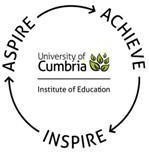  Initial Teacher Education 2021/22 Primary Placement AssessmentBA (Hons) Primary Education with SEND & Inclusion (QTS); (5-11) Four year UG DegreeThe University of Cumbria–Institute of Education has further developed our Partnership assessment processes to ensure it builds on student progress from phase to phase of placement experience (staged expectations). This approach fully integrates the ITT curriculum across student’s learning contexts to ensure that a seamless link occurs between learning and enacting parts of their programmes. It explores the ‘what the student’s ‘will have learnt’ and ‘will have learned how to’ and asks them to work on developing their enactment of learning within the context they are placed. This relates to and maps directly with the national ITT core content framework (CCF), which is mandatory for all ITT courses and is integrated into the ITT curriculum.Students’ assessment will allow us to track their growing progress over time based on what they have learnt and enacted. It is only at the final (Extending placement) that students will be summatively assessed against the national teacher standards; however- as with any effective assessment matrix, we have shown how the curriculum helps students to demonstrate growing competency in addressing areas of teacher standards at both the beginning and developing phases.Our staged expectation grids outline assessment against the ITT Programme curriculum- highlighting what students have learnt and what they will be enacting in the classroom context.We have mapped the teacher standards to the staged expectations in our grids beneath.The staged expectation is the point in assessment of progress that we expect most students to have achieved during the phase of placement.We are aware that some will have exceeded the expectation for the placement phase and therefore will need to be targeted to consider how to increase their breadth and depth (mastery) of enactment at each phase of training.A few will not yet be on a trajectory to meeting all standards by the end of their training. These will be exemplified by a lack of coherence between or inability to take steps towards independence in the staged expectation of each placement phase. These students will require an intensive ‘Intervention Action Plan’ (formally CFC). Failure to make adequate progress against intervention plan targets may result in the need to repeat the phase of placement. Throughout the school/setting placements we ask students and mentors to work with existing core themes and proformas that relate to how to approach each of the core domains of the CCF:BA (Hons) Primary Education with SEND & Inclusion (QTS); (5-11) Four year UG DegreeThe course overview below gives a visual representation of how the curriculum is sequenced to build skills in what an ITT student will have learnt and learned how to during each year of their study at the University of Cumbria.Beginning phasePlacement context: For all student teachers on all ITE Programmes. • Provide student teachers with their first school based experience and opportunity to support professional development since the start of their course. • Where possible it is expected that students will stay in the same school / setting throughout and may be in pairs or small groups (up to 4 students) • Gain experience of working across the school with different foci. • Teach up to 50% of the time spent in schools- This will often be in the same class / with same group- to help the students develop an understanding of profiling and progression. Student teachers are classed as 'Critical Workers' and should be deployed in schools as that of other staff. (This can be flexible across a school/setting)This Staged Expectation journey towards recommendation of award of QTS allows for flexibility of a student to map their experience and progress at each placement phase regardless of context or role. A student could be supporting online home learning alongside a class/bubble teacher or co-teaching (teacher directed catch up) a subject / specialist area face to face with a class/bubble. There could of course be scope for a blend of the above. A student will also be identifying phase specific areas of CPD. Early on this may be specific school H&S and safeguarding policies/ procedures in which they are placed. ALL our ITE students complete online safeguarding training before commencement of assessed placement experiences.• Flexibility based on within phased grids toward extending phase and map with teacher standards.• The staged expectations need to be applied as appropriate to the role, phase of training and context within which the trainee is practising (placement). • Student teachers should demonstrate a continued progression towards the recommendation of award of QTS; mapping evidence against their curriculum and enactment of knowledge within the school / setting context.• A professional assessment of the ability to stay ‘on trajectory’ towards recommendation of award of QTS will be made during each placement phase; based on meeting or exceeding the phased expectation• SMART targets will continue to help a student teacher work towards meeting or exceeding the staged expectation and understanding of the links between the ITE integrated programme curriculum.• Mentor “support” is critical to sustained student teacher progress. Mentors will continue to support activity in all 6 domains and day to day teaching & learning support. Professional judgements of ‘Meeting the staged expectation’ are based on the degree of intervention (support) required. At each phase of placement, we would normally expect trainee teacher to develop a degree of independence around that particular staged expectation.Tasks to complete as part of your teaching & learning activityDeveloping placement 1:Build on the experience gained on Beginning Placements –Seek to further develop professional practice which supports group and whole class teaching.Increases awareness and engagement beyond the classroom.Teach up to 60% of the time spent in schools- building on students’ knowledge of the plan, teach, assess, and reflect cycle.Develop ability to track impact of teaching on pupil progress over timeHave common expectations and requirements for all Programmes- These placements may be paired in some cases.This should be done by:Adapting / developing and updating weekly, sequences and individual learning activity plans to support and sustain teaching and learning for all learners throughout the placement Sustaining learners’ interest and engagement in age / ability appropriate learning activities that meet the intended objectives. Planning and carrying out assessment of learning to inform next steps in learning and teaching.Managing a safe and stimulating learning environment.Discussing and enacting informed feedback and personal reflection to identify and support progress in professional practice throughout the placement.Tasks to complete as part of your teaching & learning activity Developing placement 2:  Note only have input in S1 before placement. Table below takes account of this. Build on the experience gained on Developing 1 Placements –Seek to further develop professional practice which supports group and whole class teaching.Increases awareness and engagement beyond the classroom.Teach up to 60% of the time spent in schools- building on students’ knowledge of the plan, teach, assess, and reflect cycle.Develop ability to track impact of teaching on pupil progress over timeHave common expectations and requirements for all Programmes- These placements may be paired in some cases.This should be done by:Adapting / developing and updating weekly, sequences and individual learning activity plans to support and sustain teaching and learning for all learners throughout the placement Sustaining learners’ interest and engagement in age / ability appropriate learning activities that meet the intended objectives. Planning and carrying out assessment of learning to inform next steps in learning and teaching.Managing a safe and stimulating learning environment.Discussing and enacting informed feedback and personal reflection to identify and support progress in professional practice throughout the placement.Tasks to complete as part of your teaching & learning activity Extending placement:Build on the experience gained on Beginning and Developing Placements.• Provide the final school/setting-based experience of the Student’s Programme.• Lead to the recommendation of award of Qualified Teacher Status for students who are able to meet the Professional Teacher Standards (Best Fit) and have successfully completed the associated academic study.• Students show competence in the plan, teach, assess, reflect cycle; teaching up to 70% of curriculum time.• Teaching whole class, focus groups or individuals where necessary.• These placements are individual places.• Have common expectations and requirements for all ProgrammesKey Expectations (of Students) Building on the required outcomes of previous placements; students will have learnt and learnt how to complete all core aspects of their integrated curriculum. At this end point assessment, they will show that they can independently enact this learning within their everyday teaching & learning in school / settings: (The list below- although not exhaustive-shows the extension of developed standards from previous phases)Students will be required to utilise the teacher standards grids to track ongoing evidence to ‘meeting’ or ‘exceeding’ by the end of their training.• S1 Demonstrate a clear ability to motivate and engage all learners in planned and impromptu learning opportunities (in and out of the classroom context) which are well matched to the learner’s understanding and interests; that challenge ideas, contribute to discussion and teamwork and secure progress.• S4, S5 Extend and update clear adaptive teaching approaches to plans based on on-going assessment of the learners’ needs, interests and progress and which closely connect activities, objectives and outcomes.• S3 Demonstrate extended and researched subject knowledge to inform pedagogy and learning across the curriculum which are increasingly innovative and creative.• S6 Draw on wide ranging assessment opportunities that are closely linked to the learning objectives, actively engage learners in developing their awareness of learning and next steps and which contributes to the school’s systems for tracking and recording pupil progress.• S1, S4 Identify, introduce and manage resources and space which inspire and facilitate learning and are closely matched to the intended learning objectives.• S5 Recognise barriers to learning and enact both policy and good professional practice to support the needs and progress of all learners.• S1, S7 To model and secure good behaviour, appropriate values and an interest in learning (in and beyond the classroom) and to ensure that all matters regarding behaviour and safety are addressed and/or referred immediately to a member of staff with appropriate experience and responsibility.• S2a, b, S4d, S8d Engage in systematic self and collaborative reflection which informs professional development, the contribution of others and the progress of learners. Promote pupil progress over time through effective data and evidence gathering and analysis. Ensure this is underpinned by reflection, professional development and acknowledgment of the way you facilitate the work of others.• S8 Demonstrate a clear ability to work collaboratively and effectively with colleagues, parents / carers and other professionals: recognising personal responsibilities /capabilities and opportunities to innovate and use initiative in supporting pupils’ learning and welfare.Students will have continued to extend their ITT curriculum knowledge; ‘Will have learnt’ & will have ‘learnt how to’-Below we outline the core concepts of learning within each module covered prior to Extending placement.:INCC9024- This unit of study will enable students to extend and further develop their understanding of working with adults through a rigorous and critical engagement with theory and literature, and by critically and systematically examining, evaluating and analysing practice within the full range of settings in which their practice will involve working with other adults. The range of potential areas of interest includes not only the immediate environment of the setting, but will also extend to the wider multi-agency practice that will allow students to consider the strengths and challenges of working collaboratively in the classroom.Legislation and Policy relating to multi-disciplinary workingTheory and practice relating to working with parents and carersEffective practice in working with and managing Teaching AssistantsTensions, issues and complexities of multi-agency and partnership workingEngaging with relevant literature and theoretical frameworksEthical considerations relating to working with other professionalsKey roles in working with adults, including the Special Educational Needs Co-ordinator (SENCo)INCC9025- This unit of study will enable students to extend and further develop their understanding of marginalised children through a rigorous and critical engagement with perspectives that examine the marginalisation of children within a range of National and International contexts and by critically and systematically examining, evaluating and analysing Inclusive practice within the settings in which that marginalisation occurs. The focus of the module will extend beyond the marginalisation that occurs because of the individual circumstances that might impinge on a child or young person to a systematic consideration of the national, trans-national and international contexts surrounding the development of Inclusion, to minimise and remove marginalisation.INCC9026- students will:evaluate personal perspectives of evidence based practice, utilising theoretical and professional frameworks and relevant literature to enable an appropriate analysis.engage with a range of primary and secondary sources, key literature and theory in the area of enquiry, drawing on both professional and academic texts. recognise the benefits and tensions arising from evidence based practice, particularly where professional and ethical obligations are in tension with the rights of stakeholders recognise evidence gained from relevant research and literature to produce an informed analysis of central ideas related to improving teaching, learning assessment and achievement through evidence based practice in the field of SEND/Inclusion.TCTR9666 - Cumbria Teacher of Readingapply knowledge and understanding of the criteria to the teaching and assessment of systematic synthetic phonics, using a school’s phonics and reading programmes and Nationally Standardised assessments providing effective support for all children;apply knowledge and understanding of phonics and wider reading strategies to the assessment of phonics and wider reading strategiesidentify and provide targeted support for children making progress both beyond and below the expected level.Cumbria Student Teachers’ teaching is assessed in relation to:The context and content of their teaching over sequences of lessons. Judgements are not made on individual lessons.The contribution it makes to pupil progress over time (including tracking through class and pupil profiling paperwork); good or better than expected pupil progress = exceeding expectations, at least expected pupil progress = meeting requirements for QTS.The full range of evidence, (including for example, pupils’ responses in lessons and from their workbooks; the quality and impact of marking) should be used throughout to help the student teacher progress against targets on a trajectory to meet the expected student teacher standards by the end of their programme.At Extending phase: Teachers’ Standards are applied to the context of the school and / or virtual support being offered; along with the phase within which a Cumbria Student Teacher is practising. Assessment against the Teachers’ Standards is consistent with what can reasonably be expected of a Student Teacher prior to the award of QTS.Assessments are informed by evidenced professional judgements. Judgements need to reflect students’ overall competence and progress made at each phase of placement journey.The key factor in judging the quality of teaching over time is the impact students’ teaching has on the quality of pupils’ learning & progress. When assessing the quality of students’ teaching over time reference should be made to the teachers’ standards in full and the bulleted subheadings should be used to:track students’ progress against the teacher’s standards, to ensure they remain on a trajectory towards recommendation of the award of QTS at the end of their programme;identify students` strengths;determine areas for additional development, instigating an intervention action plan where appropriate progress is not being met;enable the identification of aspects of both ability to meet the student teacher standards and helping to encourage ‘exceeding’ student teacher standards requirements for a link into their early career.A teacher is expected to demonstrate consistently high standards of personal and professional conduct. The following statements define the behaviour and attitudes which set the required standard for conduct throughout a teacher’s career. (Teachers’ Standards, Part Two: Personal and professional conduct)Domain of ITT LearningUoC Cross-programme/partnership domain approachesDocument or resources - linksProfessional behaviours  Teacher Wellbeing and Workload CharterBehaviour  Integrated within each programme curriculumAmbitious Curriculum-Challenging disadvantaged  togetherVisions and Values- based on research by John CoxheadDefinition- Ofsted’s (2016, p.12) definition of disadvantage as pupils who are ‘those vulnerable to lower educational achievement, poor health and well-being and a reduced chance of leading a successful and fulfilling life’.Curriculum  Shared Learning planning Learning plan – proformasSubject knowledge exemplificationsCumbria Teacher of ReadingLink for planning proformasCTORPedagogy Core Content reading & resourcesLink hereAssessment Tracking Progress & Pupil Profiling TP&P LinkTeaching studies InclusionEnglishPhonics and early reading MathsScience Foundation subsPlacement preparation PlacementsYr 1ESTC4020Beginning teaching studies INCC4010 / 4011 Barriers to learning 1/2INCC4012Intro to inclusion EALC 4010English ….TCTR9444The Cumbria Teacher of Reading BeginningMATC 4010Maths ….IntroducingCMPC4010Beginning to teach ComputingPEPC4010PESafeguarding -Introduction PreventBeginningNov - 3 weeksMay - July 6 weeksYr 2ESTC5020Developing Inclusion module > Conference INCC5010Perspectives on inclusion INCC5011Contexts PLCC9591EnglishTCTR9555The Cumbria Teacher of ReadingDeveloping 1 SMSC 5030Maths and ScienceSMSC 5030Maths and SciencePLCC9591ComputingHistoryGeographyMFLEYFSSREC5010 RE / PHSE/ SMSCSafeguarding – CEOPDeveloping 1 7 weeksApr - JuneYr 3ESTC6020Applying teaching StudiesINCC5012Policy DiscoursesEALC6020English Monitoring and assessment PLCC9592 English TCTR9556The Cumbria Teacher of Reading – Developing 2PLCC9592 MathsPLCC9592 Science PLCC9552MusicDramaArtEYFSPEComputingMFLHUMC6010History/ DT/ Geography Safeguarding  Level 1/2 CertDeveloping 2 6 weeks Jan to Feb May – 3 week experientialYr 4 ESTC6021Extending teaching StudiesINCC6020 DissertationINCC9024Working with adultsINCC9025The marginalised childINCC9026 Evidence based practiceM LevelINCC7001Working with adultsINCC7002The marginalised childINCC7003 Evidence based practiceTCTR9666The Cumbria Teacher of Reading – ExtendingSafeguarding and FGMExtending10 weeks Jan - MarDomain of ITT LearningStaged expectationLinks made with ITT Core Content Framework‘BA Hons Q4 Primary; SEND & Inclusion’ curriculum links (know and learn)Questions to explore with your mentorTeacher standards that are beginning to be exemplified within the context of the placement phaseProfessional behaviours  Student teacher is able to demonstrate an early ability to work with colleagues and other professionals by: seeking and accepting advicesharing outcomes Understanding key school policiesObserving teaching staff and reflecting on impact.Talking with support staff about their role in Pupil's learningThey are beginning to sustain a systematic approach to reflection and evaluation of their teaching and its impact. Use of weekly reflection sheets to highlight impact on pupil progressObserving & reflecting on teaching practices within setting.Considering what they have learnt in their curriculum to dateIdentifying new knowledge to read and understand.Considering wellbeing and workload implications and strategies used by professional staff.(Professional behaviors’ 2,3,5)  ESTC4020 - Building relationships, professional communication and dialogue EALC4010 – Observing teachers and discussing with teachers – how to choose a high quality text, how to read to children. Students will choose a book and read it to the class. They will also plan and implement a reading comprehension activity, gaining feedback from their class teacher/ mentor. MATC4010 -MathsCMPC4010 - ComputingPE4010 - PE Know the importance of reflecting on own learning in centre-based sessions and identifying what do they still need to learn to teach good lessons. PLCC9080 - Exploring professionalism, reflection, working with other professionals and parents What can you see are the key professional behaviours in this setting/context?How might you deploy other adults to help with learning?What can other adults collect for you to help you understand children’s learning?Have you been able to talk to learning support staff about their role/ interactions with teaching staff?What contributes to good progress in learning?S8 Demonstrate an early ability to work with colleagues and other professionals: seeking and accepting advice and sharing outcomes.S2a &b, S4d, S8d Begin and sustain a systematic approach to reflection and evaluation of their teaching and its impact.Behaviour  Model and set expectations for good behaviour throughout the school environment in keeping with existing policies and routines (Managing behaviour 1,2):Gain an understanding of whole school and specific classroom behaviour policies & strategiesObserve and be observed implementing behaviour strategies learned.Reflect on the range of strategies your mentor, class teacher and you employ with the group of children- weekly reflection will give opportunity to consider impact on pupil progress.ESTC4020 – Understanding behaviour, Behaviour Management, developing relationshipsINCC4010 and INCC4011: Understanding of barriers to learning. Explored the causes of behaviour and how to help ease/ overcome them. Trauma informed practice. EALC4010 English – To consider what behaviours for learning are needed for English lessons. To know that strategies learnt from ESTC4020 about how to effectively manage behaviour and reduce disruption applies to English lessons. MATC4010 Maths -Use of resources to adapt to needs.CMPC4010 - Computing Know how to plan and manage appropriate inspiring and engaging learning activities PE4010 – PEUse of space and resources to engage children in working together respectfully.Have you accessed the school/setting behaviour policy? What reflections have you made on how we enact this in practice?What does acceptable behaviour look like?How do we know the children understand this?What impact does behaviour have on the pupil’s ability to learn?What have you noticed as the key things to do to help maintain a purposeful working environment?S7 Model and set expectations for good behaviour throughout the school environment in keeping with existing policies and routines.Ambitious Curriculum-Challenging disadvantaged  togetherUnderstand your role in the safeguarding of young people.Discuss where possible the role of safeguarding lead in school / settingExplore school vision and values- incorporate within planning for learning activities.Explore with mentor how curriculums are adapted to meet the needs of all children.Identify PP, G&T, SEND children- use their action plans to provide adaptive teaching activities to ensure they make progress.Understand how social justice is addressed through learning experiences for young people. Reflect on your approaches as a teacher that enable high quality learning / outcomes to build in young people.PLCC9080 Safeguarding -Know the importance of safeguarding in school. Learn that there are agreed protocols, policies and approaches that keep children and staff safe. Know that there is a designated safeguarding lead in all schools.Learn how to keep themselves safe and how to carry out their responsibility with regard to safeguarding in schoolTCTR944 Cumbria Teacher of Reading - Know how young children develop phonological awareness and the importance of speaking and listening skills Know the importance of phonics to children for whom English is an additional language Learn how to plan and teach a phonics lessonPLCC9080 - Policies, practice, vision and valuesINCC4010, INCC4011 and 4012 - SEND children, action plans. Adapted teaching activities. How identify and overcome disadvantage. SEND policy. Which pupils have you identified for your pupil profiling tasks?What sort of data is utilised to help gain an understanding of where the learner starts and develops their progress?What provision is in place for PP children in this school/setting?How might you adopt or adapt a task to help a PP pupil make progress?How have you reflected on the vision, values and aims of the school/setting?How have you observed these being exemplified in day to day learning?S5 Become aware of, and take into account different abilities, backgrounds and needs.Curriculum  Can work with and adopt, share and work towards adapting mentor’s planning. – Link to UoC shared planning model.Begin to produce individual plans that identify clear learning objectives, activities, assessment opportunities and organisation (initially for individuals/small groups building to whole class input).Understand, observer and be observed teaching a sequence of phonics & early reading (CTOR) Use a key concept learnt within a subject to create a stimulating learning activity that engages and progresses children’s learning.Reflect on how children learn knowledge and how this can be sequenced from one activity /lesson, sequence of learning to the next.Show how your subject knowledge has improved / been used to inform your planning to help children make progress.(Class Practice 2,3,4) ESTC4020 - Planning for learning. Understanding how school’s curriculum is organised. How to use the curriculum frameworks to organise learning. How to produce a lesson plan effectively. The purpose of lesson planning. The plan- teach – assess cycle. EALC4010 - English – oral language and reading. Know the different parts of the English curriculum for EFYS, KS1 and KS2 – to understand the progression of skills and knowledge from one year group to the next. To create a stimulating reading comprehensions activity that links to a high quality text. MATC4010 - Maths Relevant subject knowledge and number methodologiesCMPC4010 - ComputingKnow the core concepts and pedagogies. Learn how to plan lessons, use resources and apply the concepts and pedagogies to their own teaching.PE4010 - PELearn how to keep children safe in PE and know what children should be taught across primary age phases. TCTR9444 – Cumbria Teacher of Reading Know and understand the principles of synthetic phonicsKnow how to plan, teach and assess a phonics lessonINCC4010/4011 covering the four broad areas of SEND. Learn how to identify children who are experiencing barriers to their learning and to adapt their teaching to minimise barriers and promote participation of all childrenINCC4012 learning how to adapt teaching to minimise barriers to and promote participation of children with a variety of exceptionalities How are resources and materials used to align with the school curriculum (e.g. textbooks or shared resources designed by expert colleagues that carefully sequence content)?How might you use technology to support learning in areas taught?How have you:Selected and adapted teaching styles and strategies to suit the stage of the lesson, and the learning of individuals, groups and whole classes as appropriate? Guided, scaffolded and modelled to help learners understand new processes and ideas, and remove scaffolding when learners are achieving a high degree of success? •Effectively used questioning for different purposes, including to check learners prior knowledge, assess understanding and break down problems?Provided opportunities for learners to consolidate and practise enacting new knowledge and skills?Managed the timing and pace of lessons, intervene effectively and change direction and shift in emphasis to support learning? How do you Identified essential concepts, knowledge and skills and principles of the subject?How do you provide opportunity for pupils to learn and master essential concepts, knowledge, skills and principles of the subject?How have you answered children’s questions correctly and helped them advance their learning?Which children experience barriers to their learning (explore beyond those who have a diagnosis or EHCP)What strategies does your mentor or class teacher employ to engage all chlldrenWhat strategies does your mentor/class teacher employ to allow all children to demonstrate their learning.What interventions are used in the class to support children with SENDS4 Support and lead learning for individuals, small groups and, eventually, whole classes adopting a limited range of teaching styles as appropriate.S4 Develop plans that identify clear learning objectives, activities, assessment opportunities and organisation.Curriculum  Can work with and adopt, share and work towards adapting mentor’s planning. – Link to UoC shared planning model.Begin to produce individual plans that identify clear learning objectives, activities, assessment opportunities and organisation (initially for individuals/small groups building to whole class input).Understand, observer and be observed teaching a sequence of phonics & early reading (CTOR) Use a key concept learnt within a subject to create a stimulating learning activity that engages and progresses children’s learning.Reflect on how children learn knowledge and how this can be sequenced from one activity /lesson, sequence of learning to the next.Show how your subject knowledge has improved / been used to inform your planning to help children make progress.(Class Practice 2,3,4) ESTC4020 - Planning for learning. Understanding how school’s curriculum is organised. How to use the curriculum frameworks to organise learning. How to produce a lesson plan effectively. The purpose of lesson planning. The plan- teach – assess cycle. EALC4010 - English – oral language and reading. Know the different parts of the English curriculum for EFYS, KS1 and KS2 – to understand the progression of skills and knowledge from one year group to the next. To create a stimulating reading comprehensions activity that links to a high quality text. MATC4010 - Maths Relevant subject knowledge and number methodologiesCMPC4010 - ComputingKnow the core concepts and pedagogies. Learn how to plan lessons, use resources and apply the concepts and pedagogies to their own teaching.PE4010 - PELearn how to keep children safe in PE and know what children should be taught across primary age phases. TCTR9444 – Cumbria Teacher of Reading Know and understand the principles of synthetic phonicsKnow how to plan, teach and assess a phonics lessonINCC4010/4011 covering the four broad areas of SEND. Learn how to identify children who are experiencing barriers to their learning and to adapt their teaching to minimise barriers and promote participation of all childrenINCC4012 learning how to adapt teaching to minimise barriers to and promote participation of children with a variety of exceptionalities How are resources and materials used to align with the school curriculum (e.g. textbooks or shared resources designed by expert colleagues that carefully sequence content)?How might you use technology to support learning in areas taught?How have you:Selected and adapted teaching styles and strategies to suit the stage of the lesson, and the learning of individuals, groups and whole classes as appropriate? Guided, scaffolded and modelled to help learners understand new processes and ideas, and remove scaffolding when learners are achieving a high degree of success? •Effectively used questioning for different purposes, including to check learners prior knowledge, assess understanding and break down problems?Provided opportunities for learners to consolidate and practise enacting new knowledge and skills?Managed the timing and pace of lessons, intervene effectively and change direction and shift in emphasis to support learning? How do you Identified essential concepts, knowledge and skills and principles of the subject?How do you provide opportunity for pupils to learn and master essential concepts, knowledge, skills and principles of the subject?How have you answered children’s questions correctly and helped them advance their learning?Which children experience barriers to their learning (explore beyond those who have a diagnosis or EHCP)What strategies does your mentor or class teacher employ to engage all chlldrenWhat strategies does your mentor/class teacher employ to allow all children to demonstrate their learning.What interventions are used in the class to support children with SENDS3 Demonstrate sound personal understanding of relevant areas of learning and a growing awareness of how these are taught.Pedagogy  Become aware of, and take into account different abilities, backgrounds and needs.  Support and lead learning for individuals, small groups and, eventually, whole classes adopting a limited range of teaching styles as appropriate.(Adaptive teaching 2,3,5) Explore and use a range of resources to support learners development & progressShow a beginning knowledge of how to structure learning to build pupil knowledge.Use misconceptions to structure planned activities to support learning developmentESTC4020 - Lesson planning, setting objectives, exploring the theories underpinning effective learning. Child development. Learning and the brain. Cognitive science relevant to children’s learning. INCC4010, INCC4011 and INCC4012 - Expected developments, adapted teaching strategies. Psychology theories of development. EALC4010 – To know that are a range of strategies used to support and develop reading comprehension. To know the specific reading skills that need to be developed and how to support that progress.  To know that high quality resources are available to support the teaching of English. To know how to evaluate the quality of such resources. MATC4010 – MathsEffective teaching strategies, and use of resourcesCMPC4010 – Computing Know about practical approaches, resources, planning and relevant pedagogies PE 4010 – PE:practical approaches, resources, and pedagogies How have you: Used a variety of imaginative resources and innovative learning activities that interest and challenge?Used intentional and consistent language that promotes challenge and aspiration.Modelled the types of courteous behaviour expected of pupils).Helped learners to show respect and sensitivity in their relationships with one another and the teacher? Created a positive environment where making mistakes and learning from them is part of the daily culture?How do you take into account pupils’ prior knowledge when planning how much new information to introduce?S1 Select and use resources and space effectively to support safe and active learning.S2a&b, S4d, S8d Begin and sustain a systematic approach to reflection and evaluation of their teaching and its impact.Assessment  Use a limited range of assessment opportunities to identify and inform feedback and planning  (e.g. observation, marking and questioning).   (Assessment 1,3,4) Plan questions that inform you about what learners have learnt, can retrieve or have made deeper links between concepts.Plan for opportunities to give formative feedback to learners.Reflect on the range of ways in which learners will / can express their understanding of the objectives being taught.Mark and discuss children’s work; discussing learning progress with your mentor.ESTC4010- Intro to assessment- A4L, Formative, Summative. How assessment links to planning. Pupil profiling. Giving effective feedback. MATC4010 – MathsDay to day assessmentEALC4010 – English – oral language and readingCMPC4010 – Computing – know about simple ways to assess computing PE 4010 – PEThinking of ways of peer assessment & formative improvement.INCC4010, INCC4011 and INCC4011 – start to assess pupils’ barriers to learning and suggest how to overcome them. Did you plan to ask any questions of the children to assess if they understood what you had been teaching them?How did these relate to your learning objectives?How did you monitor the progress the children made during your teaching activity?How have you recorded what progress you felt the children made?What are the expectation for formative feedback to learners in this school /setting?How might you set a target for future learning / improvement in work? S6 Use a limited range of assessment opportunities to identify and inform feedback and planning (e.g. observation, marking and questioning).Domain of ITT LearningProfessional development task:Use these tasks to gain a greater understanding of the link between your taught modules and school context in which you are placed.Each task may require a Product, conversation, observation or track of pupils learning; accompanied by your critical reflections on their impact on your own learning.Professional behaviours  Find out who the DSL is in the school and become familiar with the policyBehaviour  ESTC4020 Autumn Placement - Observation of at least two different teacher activities – reflect how the teacher managed behaviour during these two activities. familiarisation with the policy for Behaviour.Utilise observed methods of gaining children’s attention and reflect on which is the most effective for youPLCC9080 – Beginning placement – students choose 3 pupils to profile. Students are encouraged to choose a range of children who have different barriers to learning. Ambitious curriculum- Challenging disadvantage togetherPupil profiling- use your pupil profile children as part of the exemplification of how to support disadvantaged learners.Consider your pupil profile children and the activities that engage/inspire them. Discuss, co-plan, deliver and review suitable lessons with your mentor that could enable each of these children to make good or better progress over the course of the placement.Curriculum  TCTR9444) Phonics- learn and share rhymes with children based on relevant Phonics phase.EALC4010 English: placement 1: share a story with children. Plan a short comprehension activity related to that text and teach it to a small number of children. (This is connected to the module assessment).Pedagogy  MATC 4010 Students to create and use a resource with a small group of children on an element of mathematics. (Autumn placement)EALC4010 – As above – students have to plan and teach a short reading comprehension activity connected to a high-quality text (Autumn placement)Assessment  Create suitable questions to ask, or things to watch for, to help you decide if a child has achieved the learning outcomes for your lesson. Add these to your lesson plan.Use a method such as the group/class tracking grid or existing school proforma to record your observations/their progress. Show in subsequent lesson plans how you have adapted the next activities in the light of any varied progress.Find the school’s marking policy and explore with your mentor the most effective way for you to give feedback and set targets with children.Observe closely any verbal feedback given by the teacher, reflect on how they make it constructive so that the children can  progress.AreaStaged expectationLinks made with ITT Core Content Framework‘BA Hons Q4 Primary; SEND & Inclusion’ curriculum links (know and learn)Questions to explore with your mentorTeacher standards that are developing to be exemplified within the context of the placement phaseProfessional behaviours  Engage in self and collaborative reflection to identify and inform professional development.Showing a developed ability to engage in weekly reflection. Critical reflection based on sound, current and relevant research.A developed ability to identify ‘student teacher’s’ own professional development targets Inc. subject knowledge / key concepts of subject sequencing.Considering wellbeing and workload implications and strategies used by professional staff.Contribute to an understanding of progress and impact and development in pupils’ learning and welfare. Developing pupil profiles and exploring how best to track progress of the class/ group using case studies as key exemplars of learner needs.Weekly reflections showing ability to track pupil progress and identify next steps to learning.Develop ability to independently guide, plan and direct other adults to best support children’s needs.ESTC5020:  Reflection Working with other professionals and parents to support SEND/EAL children.  To know that working with outside agencies and organisations is important to understanding the needs and challenges of our diverse pupils. Placement activities – Pupil profiling. Know about the importance of developing effective professional relationships with teachers / TAs/ children to support tracking of pupil progress. How well do you:Seek support and communicate effectively with other colleagues?Recognise the value, expertise and benefits to learning of cooperative working?Plan for, brief and deploy effectively other adults in and out of the classroom?Review professional learning and practice on a regular basis and identify strategies to improve?Seek out guidance and support from mentors and other colleagues and use the feedback to improve practice?Demonstrate sensitivity to home background, ethnicity, culture and religion when communicating with parents and carers?S8 Demonstrate a sound ability to work collaboratively with other colleagues and professionals both in a support and lead capacity: contribute to an understanding of progress and impact and development in pupils’ learning and welfare.S2a&b, S4d, S8d Engage in self and collaborative reflection to identify and inform professional development.Behaviour  Demonstrate a sound ability to model, command and create circumstances that support good behaviour throughout the school environment Gain an understanding of whole school and specific classroom behaviour policies & strategies.Develop your ability to enact strategies to different learning activities / environments, as necessary.Observe and be observed implementing behaviour strategies learned.Develop your understating of how high quality teaching and engagement in learning activities impacts on positive behaviour.Develop your ability to reflect on the range of strategies your mentor, class teacher and yourself employ with the group of children- weekly reflection will give opportunity to consider impact on pupil progress.PLCC9591, Computing, PE, EnglishKnow how to plan and manage well structured, inspiring learning activities.SREC5010: REKnow how to plan a range of creative activities to engage and inspire all learners and challenge misconceptions. Evaluate the role of effective RE in contributing to the personal development of learners. Understand about the importance of schools providing opportunities for the SMSC development of learnersSMSC5030: Maths and Science – Know how to plan and manage well structured, inspiring learning activities.How well have I developed my application of:• Making use of the relevant school behaviour policy and be able to employ a range of effective strategies to secure appropriate learning behaviour, self-control and independence so that all learners can make progress?• Ensuring that pupils know the boundaries of acceptable behaviour and understand the consequences of their actions?• Minimising the impact of negative behaviour of some pupils on teaching and the learning of others?• Establishing and maintaining effective relationships in the classroom between teacher to pupil, other adult to pupil and pupil to pupil? • Understanding the link between learners’ behaviour and their involvement and engagement with learning?S1, S7 Demonstrate a sound ability to model, command and create circumstances that support good behaviour throughout the school environment. Ambitious curriculum-Challenging disadvantaged  together.Demonstrate an informed understanding of policy and practice to ensure effective engagement of all learners regardless of ability and background. Gain an overview of children’s backgrounds and what interventions exist to support learning.Understand school/setting vison and values- develop ways of incorporating aspects into everyday approaches to learning.Explore with mentor how curriculums are adapted to meet the needs of all children. Implement with pupil profile children.Identify PP, EAL, SEND children- use their action plans to provide adaptive teaching activities to ensure they make progress.Develop your role in understanding how subjects are sequenced to support all learners, with particular focus around ‘disadvantaged’ groups.PLCC9591 Safeguarding – CEOP training Know about the benefits and risks of the internet, know how to keep children safe online and how to use the internet safely so as to keep them free form exploitationTCTR955 Cumbria Teacher of Reading Know the Core criteria for Systematic Synthetic phonics schemes (best practice), know about Phonics Screening, Phase 5 Assessment, Adapting teaching or intervention as a result of assessmentESTC5020:  Student led Inclusion conference – doing a small-scale conference this year where they present their papers on inclusive education to other year groups.To know that by challenging negative situations / exclusive curriculums / subjects that do not support our children we are supporting our children’s learning needs. INCC5010 – Adaptive teaching. Marginalised groups. Exploring debates on inclusion. How well have I:•Taken into account the key factors that contribute to the development and wellbeing of learners? • Understood the extent to which different backgrounds and influences may have an impact on learning?• Known and developed my understanding surrounding the factors that can present barriers to learning, progress and wellbeing and how these barriers might be overcome?• Interpreted and developed use of school level data to identify targets for learners?• Known how to identify the needs of pupils and adapt tasks, activities, resources effectively to support learners including those with special educational needs, those with disabilities, those for whom English is an additional language and those form diverse social, cultural, ethnic, religious and linguistic backgrounds? •Developed recognition of differences in the rates of progress and attainment of pupils experiencing challenging circumstances?S2, S4 Develop and update plans to support the respective needs of learners across the relevant curriculum to sustain learning and progression throughout the placement.S5 Demonstrate an informed understanding of policy and practice to ensure effective engagement of all learners regardless of ability and background.Curriculum  Demonstrate good personal understanding of the relevant areas of learning and a sound understanding of how they may be taught to inspire learning and address misconceptions Develop your role in understanding how subjects are sequenced to support all learners.Develop an ability to adapt and design sequences of learning for the young people you teach.Enact approaches to both formative and summative assessment that allow you to understand how to sequence next steps in a sequences of learning.PLCC9591 Geography, MFL, Computing, History, PE, EYFS, English Know about NC expectations, practical approaches, resources, planning, and relevant subject knowledge resources SREC5010: REKnow the distinctive and inclusive place of RE in the curriculum including relevant guidance: the non-statutory guidance for RE, the statutory guidance for RSE and a range of practical approaches to planning in RE and PSHESMSC5030: Maths and Science Know about NC expectations, practical approaches, resources, planning, and relevant subject knowledge resources TCTR9555 – Cumbria Teacher of Reading know and understand the principles of synthetic phonic, know how to plan, teach and assess a phonics lessonINCC5011 –To know and understand teacher’s responsibility for meeting the needs of all children. Know and understand the principles of adaptive planning and implementing the APDR cycle in the context of the wider requirements of the CoPESTC5020 -To know that an inclusive curriculum where all children are valued is essential.How well have I:• Identified possible misconceptions and plan how to prevent these forming• Developed understanding of how learners learn?• Selected and adapted teaching styles and strategies to suit the stage of the lesson, and the learning of individuals, groups and whole classes as appropriate? • Guided, scaffolded and model to help learners understand new processes and ideas, and remove scaffolding when learners are achieving a high degree of success? • Effectively use questioning for many purposes, including to check learners prior knowledge, assess understanding and break down problems? • Provided opportunities for learners to consolidate and practise enacting new knowledge and skills? • Managed the timing and pace of lessons, intervene effectively and change direction and shift in emphasis to support learning? • Used a variety of imaginative resources and innovative learning activities that interest and challenge pupils’ learning and put this into the context of the real world? How are children’s individual needs met in the classroomWhat is the school’s approach to the APDR How does the school engage the voice of the child and co-production with parentsS1, S3 Demonstrate good personal understanding of the relevant areas of learning and a sound understanding of how they may be taught to inspire learning and address misconceptions Pedagogy  Demonstrate a secure ability to draw on a range of creative strategies to engage learners throughout the different stages of a lesson and in different learning contexts. Develop and update plans to support the respective needs of learners across the relevant curriculum to sustain learning and progression throughout the placement. Adopt, adapt and, where necessary, create resources that inspire and sustain active learning and are managed effectively Develop your knowledge of the application of working memory, cognitive load in design of learning sequencesESTC5020: To know what challenges different groups of learners face. To know what the impacts of being excluded as a group or individual. To know HOW to support different groups of children as an individual teacher and as a whole school.  To know that what happens in wider society has an impact on the equality of education.PLCC9591 Geography, MFL, Computing, History, PE, EYFS, English SREC5010: REKnow about a range of creative approaches to planning to ensure the inclusion and progression of all learners including the RE-searchers approach and experiential learningSMSC5030: Maths and Science Know about practical approaches, resources, planning and relevant pedagogies INCC5011- Planning and creative strategies to engage diverse learners. Meeting needs of individualsINCC5010 – Know about Steiner, Rousseau, Montessori, Summerhill, Mastery Learning and Universal design for all, other educational philosophies and developing their own teaching philosophy. How well have I:• Taken into account pupils’ prior knowledge when planning how much new information to introduce?• Taken account of prior learning in planning and teaching?• Constructed and scaffolded learning and analyse learner’s progress and make accurate assessments of their learning and achievements?• Broken complex material into smaller steps (e.g. using partially completed examples to focus pupils on the specific steps). • Monitored and assessed progress and give feedback so that most pupils make good progress in their learning?• Planned for continuity and progression across the key stage(s) building on pupils’ prior knowledge and attainment?• Sequenced lessons so that pupils secure foundational knowledge before encountering more complex content.What strategies are in place for individual children in the classS2d, S4b Demonstrate a secure ability to draw on a range of creative strategies to engage learners throughout the different stages of a lesson and in different learning contexts.S2, S4 Develop and update plans to support the respective needs of learners across the relevant curriculum to sustain learning and progression throughout the placement.S1 Adopt, adapt and, where necessary, create resources that inspire and sustain active learning and are managed effectively. Assessment  Draw on a developing range of methods of assessment to identify, communicate and record a broader spectrum of learning and development. Monitor and track pupil profile children’s progress.Develop ways to communicate with young people what they have learnt and how they can focus on targeted next steps to their own development.Consider and develop summative assessment tasks that allow you to plan further sequences and interventions where necessary.ESTC5020: To know that assessment processes in school need to be adapted for different groups of children. To know the value of on-going assessment o=to support the learning of diverse learners. PLCC9591 Geography, MFL, Computing, History, PE, EYFS, English SREC5010: REKnow a range of subject specific and creative assessment strategies and criteria, common progression issues with frequent topics, for example Christmas, and consider the role of RE and PSHE in the personal development of learnersSMSC5030: Maths and Science Know about a wider range of subject specific assessment strategies and criteria.INCC5011: to know that a range of approaches to assessment are required to plan for the needs of children with SEND. INCC5010 – Peer and self-assessment. Reflection. How well do I:• Make effective use of the schools; monitoring, marking assessment and recording policy?• Build formative assessment into lessons?• Know the NC levels of attainment and use these appropriately and effectively to monitor progress and attainment and develop and extend learning?• Relate assessment to learning objectives, learning activities and learning outcomes?• Use a developing range of assessment strategies including self and peer assessment in a way that promotes pupil progress?• Give appropriate and timely oral and written feedback to motivate and reinforce learning and help pupils to set targets to improve?S6 Draw on wide-ranging methods of assessment to identify, communicate and record a broader spectrum of learning and development. Domain of ITT LearningProfessional development task:Use these tasks to gain a greater understanding of the link between your taught modules and school context in which you are placed.Each task may require a Product, conversation, observation or track of pupils learning; accompanied by your critical reflections on their impact on your own learning.Professional behaviours  Partake in and then reflect on a meeting with another adult (SENCO, Parent, Subject lead) where you have discussed the progress or support being provided for a pupil/focussed group.How has this experience helped you in your understanding of how best to work with this child moving forward?How can you utilise other adults support in the future?Behaviour  Following close observation of strategies used by the class teacher try to develop your own method of gaining and maintaining the children’s attention – including for mini plenaries.Using knowledge of individual children gained from speaking with and observing the class teacher, personalise your  behaviour management strategies for those children . Ambitious curriculum- Challenging disadvantage togetherPupil profilingDiscuss with your mentor suitable strategies to support good or better progress over the course of placement in your pupil profile children and co-plan and review activities in the light of these ideas. Curriculum  Maths: Plan and teach for an outdoor learning session. Compare and reflect on the challenges of using the outdoor environment.Pedagogy  Incorporate the learning philosophies you have learnt in INCC5010 you have learnt about and use them to teach in a different way e.g. more pupil led, outdoors.Assessment  Show on your lesson plans where, how and who you will formatively assess in each lesson you plan and deliver. Identify key questions, related to your learning objectives, to ask at different points of the lesson and show who you will address these to.Use your group/class tracking progress sheets to record responses. Consider using other adults to ask these questions and record responses for you with the groups they are working with or if they are observing while you do a whole class input.Explore school formative and summative assessment approaches and ensure your class records are available for staff to use.Follow the school marking policy.Discuss with your mentor different ways to use self, peer and teacher feedback to help children identify their achievements and set personal targets. Show these on your lesson plans.Domain of ITT LearningStaged expectationLinks made with ITT Core Content Framework‘BA Hons Q4 Primary; SEND & Inclusion’ curriculum links (know and learn)Questions to explore with your mentorTeacher standards that are developing to be exemplified within the context of the placement phaseProfessional behaviours  Engage in self and collaborative reflection to identify and inform professional development.Showing a developed ability to engage in weekly reflection. Critical reflection based on sound, current and relevant research.A developed ability to identify ‘student teacher’s’ own professional development targets Inc. subject knowledge / key concepts of subject sequencing.Considering wellbeing and workload implications and strategies used by professional staff.Contribute to an understanding of progress and impact and development in pupils’ learning and welfare. Developing pupil profiles and exploring how best to track progress of the class/ group using case studies as key exemplars of learner needs.Weekly reflections showing ability to track pupil progress and identify next steps to learning.Develop ability to independently guide, plan and direct other adults to best support children’s needs.ESTC – to know and understand the importance of reflective practice. To understand that alternative perspectives exist (for example mentor feedback) and how to engage with them positively to enhance their practice. To understand how good quality research and literature contributes to reflection. INCC5012 - Policy which informs professional behaviours and expectations.EALC6020 – To know that you can have a positive impact on children’s learning and to be able to identify that impact and the cause. Through working closely with one child on placement, you know that understanding the child’s specific needs if key to supporting their learning. How well do you:Seek support and communicate effectively with other colleagues?Recognise the value, expertise and benefits to learning of cooperative working?Plan for, brief and deploy effectively other adults in and out of the classroom?Review professional learning and practice on a regular basis and identify strategies to improve?Seek out guidance and support from mentors and other colleagues and use the feedback to improve practice?Demonstrate sensitivity to home background, ethnicity, culture and religion when communicating with parents and carers?S8 Demonstrate a sound ability to work collaboratively with other colleagues and professionals both in a support and lead capacity: contribute to an understanding of progress and impact and development in pupils’ learning and welfare.S2a&b, S4d, S8d Engage in self and collaborative reflection to identify and inform professional development.Behaviour  Demonstrate a sound ability to model, command and create circumstances that support good behaviour throughout the school environment Gain an understanding of whole school and specific classroom behaviour policies & strategies.Develop your ability to enact strategies to different learning activities / environments, as necessary.Observe and be observed implementing behaviour strategies learned.Develop your understating of how high quality teaching and engagement in learning activities impacts on positive behaviour.Develop your ability to reflect on the range of strategies your mentor, class teacher and yourself employ with the group of children- weekly reflection will give opportunity to consider impact on pupil progress.ESTC6020: To learn that reflection in and on action will support their developing skills in supporting behaviour in the classroom. To understand through reflection how good learning behaviours can be encouraged and challenging behaviours supported drawing on mentor feedback and theory and literatureINCC5012- Policies on behaviour.Children and Families Act, 2014SEND Code of Practice 0 - 25Inclusive pedagogyVoice of the childSalamanca StatementUnited Nations Convention on the Rights of the Child; United Nations Universal Declaration of Human Rights; United Nations Convention on the Rights for Persons with DisabilitiesHow well have I developed my application of:• Making use of the relevant school behaviour policy and be able to employ a range of effective strategies to secure appropriate learning behaviour, self-control and independence so that all learners can make progress?• Ensuring that pupils know the boundaries of acceptable behaviour and understand the consequences of their actions?• Minimising the impact of negative behaviour of some pupils on teaching and the learning of others?• Establishing and maintaining effective relationships in the classroom between teacher to pupil, other adult to pupil and pupil to pupil? • Understanding the link between learners’ behaviour and their involvement and engagement with learning?S1, S7 Demonstrate a sound ability to model, command and create circumstances that support good behaviour throughout the school environment. Ambitious curriculum-Challenging disadvantaged together.Demonstrate an informed understanding of policy and practice to ensure effective engagement of all learners regardless of ability and background. Gain an overview of children’s backgrounds and what interventions exist to support learning.Understand school/setting vison and values- develop ways of incorporating aspects into everyday approaches to learning.Explore with mentor how curriculums are adapted to meet the needs of all children. Implement with pupil profile children.Identify PP, EAL, SEND children- use their action plans to provide adaptive teaching activities to ensure they make progress.Develop your role in understanding how subjects are sequenced to support all learners, with particular focus around ‘disadvantaged’ groups.PLCC9592: Safeguarding Level 1Learn about a range of safeguarding risks and how to keep themselves safe and how to carry out their responsibility with regard to safeguarding in schoolTCTR9556 Cumbria Teacher of Reading Core criteria for Systematic Synthetic phonics schemes (best practice)Phonics Screening Phase 5 AssessmentAdapting teaching or intervention as a result of assessmentESTC6020: Adaptive planningarticulate a critical perspective on the synthesis of professional practice, and of theoretical knowledge of Teaching, Learning and AssessmentINCC5012:  Know what policy supports the curriculum and challenges disadvantage. (see above for policies)EALC6020 -  To know how to support EAL children in spoken language, reading and writing. To know what strategies to use to support children for whom English is not their first language. EALC6020 – To know that there are different interventions available to support children’s reading and writing development. How well have I:•Taken into account the key factors that contribute to the development and wellbeing of learners? • Understood the extent to which different backgrounds and influences may have an impact on learning?• Known and developed my understanding surrounding the factors that can present barriers to learning, progress and wellbeing and how these barriers might be overcome?• Interpreted and developed use of school level data to identify targets for learners?• Known how to identify the needs of pupils and adapt tasks, activities, resources effectively to support learners including those with special educational needs, those with disabilities, those for whom English is an additional language and those form diverse social, cultural, ethnic, religious and linguistic backgrounds? •Developed recognition of differences in the rates of progress and attainment of pupils experiencing challenging circumstances?S2, S4 Develop and update plans to support the respective needs of learners across the relevant curriculum to sustain learning and progression throughout the placement.S5 Demonstrate an informed understanding of policy and practice to ensure effective engagement of all learners regardless of ability and background.Curriculum  Demonstrate good personal understanding of the relevant areas of learning and a sound understanding of how they may be taught to inspire learning and address misconceptions Develop your role in understanding how subjects are sequenced to support all learners.Develop an ability to adapt and design sequences of learning for the young people you teach.Enact approaches to both formative and summative assessment that allow you to understand how to sequence next steps in a sequences of learning.TCTR9556: Cumbria Teacher of Reading Core criteria for Systematic Synthetic phonics schemes (best practice) Planning for progression.Phonics Screening Phase 5 AssessmentAdapting teaching or intervention as a result of assessmentESTC6020: Adaptive planning to know and understand the principles of adaptive planning to meet the needs of children with exceptionalitiesINCC5012 - Evaluate the curriculum.Students will  have examined current Special Educational Needs and Disability (SEND) policy and practice in a range of settings and through this, to evaluate and analyse utilising a critical perspective, the ways that decisions based on that discourse have an impact on children, families, teachers, schools and the wider society in establishing and developing an inclusive education that meets the needs of all stakeholders within a social justice context.EALC6020 -  To know the progression of the National Curriculum in English. To know that English can be taught effectively through and alongside other curriculum areas. How well have I:• Identified possible misconceptions and plan how to prevent these forming• Developed understanding of how learners learn?• Selected and adapted teaching styles and strategies to suit the stage of the lesson, and the learning of individuals, groups and whole classes as appropriate? • Guided, scaffolded and model to help learners understand new processes and ideas, and remove scaffolding when learners are achieving a high degree of success? • Effectively use questioning for many purposes, including to check learners prior knowledge, assess understanding and break down problems? • Provided opportunities for learners to consolidate and practise enacting new knowledge and skills? • Managed the timing and pace of lessons, intervene effectively and change direction and shift in emphasis to support learning? • Used a variety of imaginative resources and innovative learning activities that interest and challenge pupils’ learning and put this into the context of the real world? S1, S3 Demonstrate good personal understanding of the relevant areas of learning and a sound understanding of how they may be taught to inspire learning and address misconceptions Pedagogy  Demonstrate a secure ability to draw on a range of creative strategies to engage learners throughout the different stages of a lesson and in different learning contexts. Develop and update plans to support the respective needs of learners across the relevant curriculum to sustain learning and progression throughout the placement. Adopt, adapt and, where necessary, create resources that inspire and sustain active learning and are managed effectively Develop your knowledge of the application of working memory, cognitive load in design of learning sequencesEALC6020 – To know that quality first teaching supports all children’s learning. To know that plans and teaching strategies can be slightly adjusted to meet the needs of some children. How well have I:• Taken into account pupils’ prior knowledge when planning how much new information to introduce?• Taken account of prior learning in planning and teaching?• Constructed and scaffolded learning and analyse learner’s progress and make accurate assessments of their learning and achievements?• Broken complex material into smaller steps (e.g. using partially completed examples to focus pupils on the specific steps). • Monitored and assessed progress and give feedback so that most pupils make good progress in their learning?• Planned for continuity and progression across the key stage(s) building on pupils’ prior knowledge and attainment?• Sequenced lessons so that pupils secure foundational knowledge before encountering more complex content.S2d, S4b Demonstrate a secure ability to draw on a range of creative strategies to engage learners throughout the different stages of a lesson and in different learning contexts.S2, S4 Develop and update plans to support the respective needs of learners across the relevant curriculum to sustain learning and progression throughout the placement.S1 Adopt, adapt and, where necessary, create resources that inspire and sustain active learning and are managed effectively. Assessment  Draw on a developing range of methods of assessment to identify, communicate and record a broader spectrum of learning and development. Monitor and track pupil profile children’s progress.Develop ways to communicate with young people what they have learnt and how they can focus on targeted next steps to their own development.Consider and develop summative assessment tasks that allow you to plan further sequences and interventions where necessary.ESTC6020 students will learn to reflect on the purpose and effectiveness of formative and summative assessment in the classroomEALC6020 – To know how English is assessed in EYFS, KS1 and KS2.  To know that assessments are made of children’s reading and writing at the end of Key Stages, and that there are expected standards that they are assessed against. To know that not all children can take part in the statutory assessments. How well do I:• Make effective use of the schools; monitoring, marking assessment and recording policy?• Build formative assessment into lessons?• Know the NC levels of attainment and use these appropriately and effectively to monitor progress and attainment and develop and extend learning?• Relate assessment to learning objectives, learning activities and learning outcomes?• Use a developing range of assessment strategies including self and peer assessment in a way that promotes pupil progress?• Give appropriate and timely oral and written feedback to motivate and reinforce learning and help pupils to set targets to improve?S6 Draw on wide-ranging methods of assessment to identify, communicate and record a broader spectrum of learning and development. Domain of ITT LearningProfessional development task:Use these tasks to gain a greater understanding of the link between your taught modules and school context in which you are placed.Each task may require a Product, conversation, observation or track of pupils learning; accompanied by your critical reflections on their impact on your own learning.Professional behaviours  Read and reflect on your school’s policy and think about what UN policy it relates to.Explore the school’s equality objectives- how do these impact on your day to day teaching & learning approachesReflect on a learning experience with equality objectives in mind. Behaviour  Following close observation of strategies used by the class teacher try to develop your own method of gaining and maintaining the children’s attention – including for mini plenaries.Using knowledge of individual children gained from speaking with and observing the class teacher, personalise your behaviour management strategies for those children.Ambitious curriculum- Challenging disadvantaged together(INCC9024) Explore with your mentor the relationships that the school maintains with multiagency professionals Discuss with your mentor suitable strategies to support good or better progress over the course of placement in your pupil profile children and co-plan and review activities in the light of these ideas.Curriculum  Plan a sequence of learning for a foundation subject area.Show how you can cater for different learning barriers.Explore assistive resources with children to help them understand that others may have unseen barriers to learning and how easily they can be overcome.Pedagogy  What are the core concepts that the subject lead for your ‘enhancement subject’ uses to ensure that staff across the school have a clear understanding of best practice of teaching that subject? (discussion & reflection)Co-Plan a sequence of learning for a subject where you expressly identify the core knowledge & skills you expect the children to progress against.Identify a pedagogical approach (mastery, principles of instruction, critical thinking, critical questioning, PBL) that will aid the progress within the plans above.Reflect (with your mentor) on the approach's impact on both teaching and learning.Assessment  Show on your lesson plans where, how and who you will formatively assess in each lesson you plan and deliver. Identify key questions, related to your learning objectives, to ask at different points of the lesson and show who you will address these to.Use your group/class tracking progress sheets to record responses. Consider using other adults to ask these questions and record responses for you with the groups they are working with or if they are observing while you do a whole class input.Explore school formative and summative assessment approaches and ensure your class records are available for staff to use.Follow the school marking policy.Discuss with your mentor different ways to use self, peer and teacher feedback to help children identify their achievements and set personal targets. Show these on your lesson plans.It is vital that a student is considered as a training teacher when using this framework. They are not yet fully qualified teachers.The standards need to be applied as appropriate to the role & context within which the trainee is practising (placement).Student teachers should demonstrate a continued progression towards the recommendation of award of QTS; mapping evidences against the Teacher Standards below.A professional assessment of the ability to stay ‘on trajectory’ toward QTS will be made throughout this placement phase.SMART targets will continue to help a student teacher work towards meeting a best fit outcome of the teacher standards.Mentor “support” is critical to sustained student teacher progress. Mentors will continue to support activity in all bands of this framework.They should be assessed against the standards in a way that is consistent with what could reasonably be expected of a trainee teacher prior to the award of QTS.S1: Set high expectations which inspire, motivate and challenge pupilsS1: Set high expectations which inspire, motivate and challenge pupilsHow well does the trainee:Create a culture of respect and trust in the classroom that supports all pupils to succeed (e.g. by modelling the types of courteous behaviour expected of pupils).Help learners to show respect and sensitivity in their relationships with one another and the teacher?Create a positive environment where making mistakes and learning from them and the need for effort and perseverance are part of the daily routine.Succeed in teaching learners to co-operate, to collaborate and listen to others?Plan work at a suitably high level for age and ability and to external benchmarks such as NC level descriptors that stretch and challenge all pupils?Use intentional and consistent language that promotes challenge and aspiration.Maintain high expectations and personalise the learning taking account a range of diverse needs through an inclusive approach?Understand and demonstrate the values and attitudes that they expect from pupils, respect for others, positive attitude towards learning, care for the environment and social responsibility?Resolve conflicts and individual learner’s problems sensitively to protect their self- esteem?Establish high expectation for learner’s behaviour?Apply rules, sanctions and rewards in line with school policy, escalating behaviour incidents as appropriate.Rigorously maintain clear behavioural expectations (e.g. for contributions, volume level and concentration)Acknowledge and praise pupil effort and emphasise progress being made.Demonstrate an understanding of the needs of all pupils and minority groups?Evidence for this standard may be demonstrated by:Planning documentationClear classroom risks, resources and routines identifiedResources planned to engage and stimulate sensitive the needs of pupilsActivities planned that are challenging and engaging for all pupilsReflective DocumentsEvaluations reflect upon the learning environmentEvaluations identify different progress between pupils and groups of pupilsLesson observations from mentors and tutorsHealth and safety risks communicated to pupilsPupils aware of tasks and on taskExpectations made clear to pupilsTrainee is courteous to all pupils and demonstrates enthusiasmTrainee challenge sin appropriate behaviour including sexist, racist, homophobic or other inappropriate personal commentsPupil assessment recordsAssessment Is undertaken regularly and pupil progress monitored in order plan future learningInclude appropriate targets in pupil booksNot yet meeting full Teacher StandardsexemplificationMeeting Expected Teacher Standards exemplificationExceeding expected Teacher Standards exemplificationOn Trajectory Student Teacher:With intervention from an expert colleague the student teacher can show an ability to carry out or exemplify the standard.With intervention the student teacher has an impact on pupils’ progress over timeNot yet on trajectory student teacher:After intervention; Is not yet able to…Independently the student teacher can carry out or exemplify the standardPupils make expected progress over time.Consistently, Independently and using initiative the student teacher can carry out or exemplify the standardPupils make good (or better) progress over timeS1Standard Prompts“I can’t yet” (Intervention needed)… / It is unclear that children make progress at this stage“Independently I can”… so that children make expected progress over time.“With independence and initiative I can do this consistently”… so that children make good or better progress over timeS1: Set high expectations which inspire, motivate and challengea) Establish a safe and stimulating learningEnvironment.Needs intervention to establish a safe and stimulating learning environment.Independently is able to use a range of strategies to establish a safe environment which, much of the time, is stimulating and rooted in mutual respect.Consistently uses innovative strategies to establish a safe and stimulating environment for pupils, rooted in mutual respect, which motivates and inspires pupils to learn and enjoythe subject.S1: Set high expectations which inspire, motivate and challengeb) Set goals that stretch and challenge pupils of all backgrounds, abilities anddispositions.Needs intervention to set goals that stretch and challenge pupils of all backgrounds, abilities and dispositions.Sets goals that stretch, challenge and motivate pupils.Much of the time uses strategies to support the learning and progress of underperforming groups.Consistently sets goals that stretch, challenge and motivate pupils.Uses effective strategies to support the learning and progress of underperforming groups.S1: Set high expectations which inspire, motivate and challengec) Demonstrate consistently the positive attitudes, values and behaviour which are expected ofpupils.Needs intervention to demonstrate consistently the positive attitudes, values and behaviour which are expected of pupils.Is able to demonstrate the positive attitudes, values and behaviour which are expected of pupils.Consistently and with initiative, effectively demonstrates and models the positive attitudes, values and behaviour which are expected of pupils.S2: Promote good progress and outcomes by pupilsS2: Promote good progress and outcomes by pupilsHow well does the trainee:Have a secure understanding of how learners learn?Take into account pupils’ prior knowledge when planning how much new information to introduce.Take account of prior learning in planning and teaching?Reduce distractions that take attention away from what is being taught (e.g. keeping the complexity of a task to a minimum, so that attention is focused on the content).Construct and scaffold learning and analyse learner’s progress and make accurate assessments of their learning and achievements?Break complex material into smaller steps (e.g. using partially completed examples to focus pupils on the specific steps).Monitor and assess progress and give feedback so that all pupils make good progress in their learning?Plan for continuity and progression across the key stage(s) building on pupils ‘prior knowledge and attainment?Sequence lessons so that pupils secure foundational knowledge before encountering more complex content.Identify possible misconceptions and plan how to prevent these forming.Encourage pupils to share emerging understanding and points of confusion so that misconceptions can be addressed.Link what pupils already know to what is being taught (e.g. explaining how new content builds on what is already known).Devise opportunities for individuals, groups and whole classes to recall, review and draw conclusions about what they have achieved and guide and support them in what they need to do next to improve?Plan regular review and practice of key ideas and concepts over time (e.g. through carefully planned use of structured talk activities) and deconstruct this approach.Design, practice, generation and retrieval tasks that provide just enough support so that pupils experience a high success rate when attempting challenging work.Balance exposition, repetition, practice and retrieval of critical knowledge and skills.Increase challenge with practice and retrieval as knowledge becomes more secure (e.g. by removing scaffolding, lengthening spacing or introducing interacting elements).Encourage pupils to take pride in their workand achievements?Engage learners in setting objectives for the development of their own learning and development?Evidence for this standard may be demonstrated by:Planning documentationAssessment data is used to inform planningPlanning of high order and diagnostic questionsLinking learning sequencesLearning planning takes account of wider objectives linked to social and personal skillsLearning plans promote independent and collaborative workingStructure of lesson that reflects the needs of pupils and their learning e.g. appropriate pace and resourcesReflective DocumentsEvaluations identify future learning targetsAwareness of social, emotional, cultural and linguistic factors that influence pupil performanceLesson observations from mentors and tutorsObservation identifies clear introduction and sequences of learningQuestioning builds on answers and pupils asked to build upon and reflect upon their answersEffective use of plenaries to reflect upon learningPupils are attentive at the start of episodes of learningOpportunities built into lessons to celebrate successPupil assessment recordsSummative and formative assessment is undertaken regularlyRecord keeping is up to date and used formativelyConstructive verbal and written feedback provided to pupilsBuilding in opportunities for pupils to reflect upon their progress and identify  areas for developmentNot yet meeting full Teacher Standards exemplificationMeeting Expected Teacher Standards exemplificationExceeding expected Teacher Standards exemplificationOn Trajectory Student Teacher:With intervention from an expert colleague the student teacher can show an ability to carry out or exemplify the standard.With intervention the student teacher has an impact on pupils’ progress over timeNot yet on trajectory student teacher:After intervention; Is not yet able to…Independently the student teacher can carry out or exemplify the standardPupils make expected progress over time.Consistently, Independently and using initiative the student teacher can carry out or exemplify the standardPupils make good (or better) progress over timeS2Standard Prompts“I can’t yet” (Intervention needed)… / It is unclear that children make progress at this stage“Independently I can”… so that children make expected progress over time.“With independence and initiative I can consistently”… so that children make good or better progress over timeS2: Promote good progress and outcomes by pupilsa) Be accountable for pupils’ attainment, progress and outcomes.take accountability for pupils’ attainment, progress and outcomes without interventionFollow school policy and practice.annotate learning plans identifying pupil progress and outcomes.take accountability for pupils’ attainment, progress and outcomes.use innovative strategies to be accountable for pupils’ attainment, progress and outcomes.understand and am able to model school- level policy and practice and guide other professional colleagues such as teaching assistants.S2: Promote good progress and outcomes by pupilsprovide extensive, varied examples of how sustained progression for all groups of learners has been secured.S2: Promote good progress and outcomes by pupilscontribute to comprehensive pupil teaching system.S2: Promote good progress and outcomes by pupilsb) Plan teaching to build on pupils’ capabilities and prior knowledge.demonstrate an awareness of pupils’ capabilities and their prior knowledge, and is unable to plan teaching to build on these without interventionuse awareness of pupils’ capabilities and their prior knowledge, and plans teaching to build on these.use previous planning to inform next steps.use a detailed understanding of the pupils’ capabilities and their prior knowledge.Apply the: Plan – do – review cycle to my learning plansS2: Promote good progress and outcomes by pupilsannotate plans to support progression for all learners.assess pupils’ achievement and plan and teach lessons that enable pupils, including those who are disabled and those who have special educational needs, to make at least expectedprogress.demonstrate through my planning and teaching that my pupils, including those who are disabled and those who have special educational needs, make good progress.S2: Promote good progress and outcomes by pupilsc) Guide pupils to reflect on the progress they have made and their emerging needs.guide pupils to reflect on the progress they have made and their emerging needs without interventionoffer pupils intervention and feedback which enables them to identify the progress they have made and understand what they need to do to improve.offer pupils high quality intervention and feedback which enables them to identify the progress they have made and understand what they need to do to improve.S2: Promote good progress and outcomes by pupilsd) Demonstrate knowledge and understanding of how pupils learn and how this impacts onteaching.demonstrate knowledge and understanding of how pupils learn and how this impacts on teaching without interventiondemonstrate knowledge and understanding of how pupils learn and how this impacts on teaching.use well targeted interventions to facilitate learning for all groups.effectively use knowledge and understanding of how pupils learn to improve my teaching and pupil outcomesS2: Promote good progress and outcomes by pupilse) Encourage pupils to takea responsible and conscientious attitudeencourage pupils to take a responsible and conscientious attitude to their own work and study without interventionencourage pupils, to take a responsible and conscientious attitude to work and study by setting expectations.effectively encourage pupils, by setting specific high expectations, to take a responsible and conscientious attitude to work and study.S3: Demonstrate good subject and curriculum knowledgeS3: Demonstrate good subject and curriculum knowledgeHow well does the trainee:Have secure pedagogical and subject/phase related knowledge and understanding?Identify essential concepts, knowledge and skills and principles of the subject.Ensure that pupils’ thinking is focused on key ideas within the subject and deconstruct this approach. Help pupils’ master important concepts.Discuss and analyse with expert colleagues the rationale for curriculum choices, the process for arriving at current curriculum choices and how the school’s curriculum material inform lesson preparation.Have knowledge of recent NC frameworks and developments including national strategies and initiatives and critically evaluate and reflect upon the use of these?Provide opportunity for all pupils to learn and master essential concepts, knowledge, skills and principles of the subject.Provide tasks that support pupils to learn key ideas securely (e.g. quizzing pupils so that they develop fluency with times tables).Use powerful analogies, illustrations, examples, explanations and demonstrations.Revisit the big ideas of the subject over time and teach key concepts through a range of examplesUse resources and materials aligned with the school curriculum (e.g. textbooks or shared resources designed by expert colleagues that carefully sequence content).Draw explicit links between new content and the core concepts and principles in the subject.Plan and set subject/phase related targets for individuals and groups of learners?Break down ideas and concepts and sequence theologically to support the development of learners’ knowledge and understanding?Answer learners’ questions confidently and accurately?Construct and scaffold learning, know when to make effective interventions and respond to learners’ common misconceptions and mistakes?Support learners in using and developing literacy, numeracy and ICT skills in their subject area/phase?Demonstrate depth of knowledge and understanding of early reading, and SSP and use a range of strategies for the teaching of early reading and SSP and critically evaluate and reflect upon these?Demonstrate depth of knowledge and understanding of early mathematics and use a range of strategies for the teaching of early mathematics and critically evaluate and reflect upon these?Evidence for this standard may be demonstrated by:Planning documentationSubject knowledge, key concepts and principles identifiedLearning plans, schemes of work and resources providing    examples of how pupil literacy is being developedDifferentiated resources planned and utilisedLesson observations from mentors and tutorsDemonstration of clear subject knowledge and the ability to develop pupil understandingUse of guided reading and development of appropriate subject specific vocabularyQuestioning builds on answers and pupils asked to build upon and reflect upon their answersPupil assessment recordsAssessment includes language and literacy learningSummative, formative and diagnostic assessment of pupil  understandingAdditional evidenceSubject knowledge auditsAssignmentsNot yet meeting full Teacher Standards exemplificationMeeting Expected Teacher Standards exemplificationExceeding expected Teacher Standards exemplificationOn Trajectory Student Teacher:With intervention from an expert colleague the student teacher can show an ability to carry out or exemplify the standard.With intervention the student teacher has an impact on pupils’ progress over timeNot yet on trajectory student teacher:After intervention; Is not yet able to…Independently the student teacher can carry out or exemplify the standardPupils make expected progress over time.Consistently, Independently and using initiative the student teacher can carry out or exemplify the standardPupils make good (or better) progress over timeS3Standard Prompts“I can’t yet” (Intervention needed)…/ It is unclear that children makeprogress at this stage“Independently I can”… so that children make expected progress over time.“With independence and initiative I can consistently”… so that children make good or betterprogress over timeDemonstrate good subject and curriculum knowledgea) Have a secure knowledge of the relevant subject(s) and curriculum areas, foster and maintain pupils’ interest in the subject, and address misunderstandingsUtilise secure knowledge of the relevant subject(s) and curriculum areas to foster and maintain pupils’ interest in the subject to meet pupils' needs and address misunderstandings.Utilise secure knowledge of therelevant subject(s) and curriculum areas to foster and maintain pupils’ interest in thesubject to meet pupils' needs and address misunderstandings. Teach well, demonstrating:good subject and curriculum knowledge;phase expertise.Work within the current and new curriculum arrangements. Much of the time demonstrate the ability to addressmisunderstandings and maintain pupils’ interest.Teach exceptionally well, demonstrating: - strong subject and curriculum knowledge; - phase expertise.Show confidence to work within the current and new curriculum.Demonstrate the ability to address misunderstandings and maintain pupils’ interest in the subject by delivering engaging teaching episodes, ensuring progression is made by all learners.Demonstrate good subject and curriculum knowledgeb) Demonstrate a critical understanding of developments in the subject and curriculum areas & promote the value ofscholarshipDemonstrate a critical understanding of developments in the subject and curriculum areas, and promote the value of scholarship.Demonstrate a critical understanding of developments in the subject and curriculum areas, and promote the value of scholarship.Demonstrate consistent and critical understanding of developments in the subject and curriculum areas.Effectively promote the value of scholarship.Demonstrate good subject and curriculum knowledgec) Demonstrate an understanding of and take responsibility for promoting high standards of literacy, articulacy and the correct use of standard English,whatever the teacher’s specialist subjectDemonstrate an understanding ofand take responsibility for promoting high standards of literacy, articulacy and the correct use of standard English, whatever the teacher’s specialist subject.Demonstrate the correct use of standard English, whatever the teacher’s specialist subject.Demonstrate a good understanding of how to develop the reading, writing, communication skills of the pupils they teach. AND…Much of the teaching demonstrates an understanding of and takes responsibility for promoting high standards of literacy, articulacy and the correct use of Standard English, whatever theteacher’s specialist subject.Demonstrate a thorough understanding of how to teach reading, writing, communication … effectively to enhance the progress of pupils taught.Demonstrate an understanding ofand take responsibility for promoting high standards of literacy, articulacy and the correct use of Standard English, whatever the teacher’s specialist subject.Demonstrate good subject and curriculum knowledged) If teaching early reading, demonstrate a clear understanding of systematic synthetic phonicsDemonstrate a clear understanding of systematic synthetic phonics whilst teaching early reading.Demonstrate a clear understanding of systematic synthetic phonics whilst teaching early reading.Teach early reading, systematic synthetic phonics, communication and language development … with increasing confidence and competence so that pupils make at least expected progress.Teach early reading, systematic synthetic phonics, communication and language development … confidently and competently so that pupils make good or better than expected progress.Demonstrate a thorough understanding of the role ofsystematic synthetic phonics in the teaching of early reading.Demonstrate good subject and curriculum knowledgee) If teaching early mathematics, demonstrate a clear understanding of appropriate teaching strategies.*‘Early’ is frequentlyreplaced by ‘Primary’Demonstrate a clear understanding of appropriate teaching strategies for early* mathematics.Demonstrate a clear understanding of appropriate teaching strategies for early* mathematics.Teach primary mathematics … with increasing confidence and competence so that pupils make at least expected progress.Teach primary mathematics …confidently and competently so that pupils make good or better than expected progress.Demonstrate a thorough understanding of appropriate teaching strategies for the teaching of early mathematics.S4: Plan and Teach well-structured LessonsS4: Plan and Teach well-structured LessonsHow well does the trainee:Select and adapt teaching styles and strategies to suit the stage of the lesson, and the learning of individuals, groups and whole classes as appropriate?Guide, scaffold and model to help learners understand new processes and ideas, and remove scaffolding when learners are achieving a high degree of success?Effectively use questioning for many purposes, including to check learners prior knowledge, assess understanding and break down problems?Provide opportunities for learners to consolidate and practise applying new knowledge and skills?Manage the timing and pace of lessons, intervene effectively and change direction and shift in emphasis to support learning?Use a variety of imaginative resources and innovative learning activities that interest and challenge pupils’ learning and put this into the context of the real world?Design homework and out of class work that takes account of learners’ attainment, needs and interest that can be completed independently or with appropriate support?Use the feedback from more experienced colleagues and the experience of observing others to identify ways of improving their practice?Seek opportunities to engage in collaborative planning and teaching?Understand the need to consider the role of parents and carers in supporting learners with homework?Know about the appropriate arrangements and risk assessments required for out of class activities?Evidence for this standard may be demonstrated by:Planning documentationPlans show challenging learning objectives based upon prior learningPlanning shows differentiation and effective use of timeHomework is suitably challenging and engagingPlanning demonstrates an understanding of school, national curriculum, examination requirementsLesson planning takes account of wider objectives linked to social and personal skillsDocumentation supporting out of class learningLesson plans promote independent and collaborative workingEvidence in lesson plans of appropriate use of timeLesson plans and sequences are amended in light of evaluation and reflectionEvidence of planning for additional adults’ role in furthering pupil learning.Reflective DocumentsAccurate evaluations consistent with colleague’s judgementsReflection activities that actively seek to improve practiceEvaluations and reflections that have led to improvementsLesson observations from mentors and tutorsObservations identify enthusiasm for teachingObservations of out of class activitiesLesson observations show utilisation of a range of appropriate teaching and learning strategies, including modelling, scaffolding and explanations.Questioning used as an effective tool to secure good outcomes for all learners.Teaching demonstrates well-judged interventions which develop pupils’ understandingTeaching promotes pupils’ love of learning and stimulates intellectual curiosityPupil assessment recordsAssessment of homework consistent with subject/ school policyAppropriate and timely feedback to learnersNot yet meeting full TeacherStandards exemplificationMeeting Expected Teacher Standards exemplificationExceeding expected Teacher Standards exemplificationOn Trajectory Student Teacher:With intervention from an expert colleague the student teacher can show an ability to carry out or exemplify the standard.With intervention the student teacher has an impact on pupils’ progress over timeNot yet on trajectory student teacher:After intervention; Is not yet able to…Independently the student teacher can carry out or exemplify the standardPupils make expected progress over time.Consistently, Independently and using initiative the student teacher can carry out or exemplify the standardPupils make good (or better) progress over timeS4Standards Prompt:“I can’t yet” (Intervention needed)… / It is unclear that children make progress at thisstage“Independently I can”… so that children make expected progress over time.“With independence and initiative I can consistently”… so that children make good or better progress over timeS4: Plan and Teach well- structured Lessonsa) Impart knowledge and develop under- standing through effective use of lesson time.Needs intervention to impart knowledge and develop understanding through effective use of lesson time.Independently is able to impart knowledge and develop understanding through using lesson time to good effect.Consistently uses innovative strategies to impart knowledge and develop understanding through using lesson time to great effect.S4: Plan and Teach well- structured Lessonsb) Promote a love of learning and children’s intellectual curiosity.Needs intervention to promote a love of learning and children’s intellectual curiosity.Much of the time promotes a love of learning and children’s intellectual curiosity.Interactions are carefully planned to allow learners to develop and apply knowledge, skills, understanding,interests and enthusiasm to a range of situationsConsistently and effectively promotes a love of learning and children’s intellectual curiosity.Takes risks when making learning interesting. Pupils see the relevance of their learning and this stimulates their intellectual curiosity.S4: Plan and Teach well- structured Lessonsc) Set homework and plan other out-of-class activities to consolidate and extend the knowledge and understanding pupilshave acquired.Needs intervention to set homework and plan other out- of-class activities to consolidate and extend the knowledge and understanding pupils have acquired.Is able to set homework and plan other out-of-class activities to consolidate and extend the knowledge and understanding pupils have acquired.Consistently and with initiative, plans differentiated, purposeful homework/out-of-class activities that consolidates and extends existing knowledge and understanding.S4: Plan and Teach well- structured Lessonsd) Reflect systematically on the effectiveness of lessons and approaches to teachingNeeds intervention to reflect systematically on the effectiveness of lessons and approaches to teachingIs systematically able to reflect in order to improve their practice.Is able to accurately judge the effectiveness of their lessons and impact on all groups of pupils.Is reflective in discussion with colleagues, accepts and actsupon advice and support.Is systematically and critically reflective in analysing, evaluating and improving their practice.Is able to accurately judge the effectiveness of their lessons and impact on all groups of pupils.Acts upon advice and guidance to develop from colleagues and mentor.S4: Plan and Teach well- structured Lessonse) Contribute to the design and provision of an engaging curriculum within the relevantsubject areaNeeds intervention to contribute to the design and provision of an engaging curriculum within the relevant subject area(s).Much of the time makes good contributions to the design and provision of an engaging curriculum within the relevant subject area(s).Is able to collaborate with colleagues effectively.Consistently makes effective contributions to the design and provision of an engaging curriculum within the relevant subject area(s), engaging with colleagues and subject specialists.S5: Adapt teaching to respond to the strengths and needs of all pupilsS5: Adapt teaching to respond to the strengths and needs of all pupilsHow well does the trainee:Take into account the key factors that contribute to the development and wellbeing of learners?Understand the extent to which different backgrounds and influences may have an impact on learning?Know and understand the factors that can present barriers to learning, progress and wellbeing and how these barriers might be overcome?Interpret and use school level data to identify targets for learners?Know how to identify the needs of pupils and differentiate tasks, activities, resources effectively to support learners including those with special educational needs, those with disabilities, those for whom English is an additional language and those form diverse social, cultural, ethnic, religious and linguistic backgrounds?Recognise differences in the rates of progress and attainment of pupils experiencing challenging circumstances?Evidence for this standard may be demonstrated by:Planning documentationPlanning based upon prior assessmentsPlanning identifies clear adaptive teaching strategiesClear Assessment for Learning (AfL) strategies plannedReflective DocumentsAwareness of social and emotional factors and cultural and linguistic factors that influence pupil performanceLesson observations from mentors and tutorsObservation identifies clear introduction and sequences of learningQuestioning builds on answers and pupils asked to build upon and reflect upon their answersEffective use of plenaries to reflect upon learningPupils are attentive at the start of episodes of learningSupport staff employed appropriatelyPupil assessment recordsAssessment is undertaken regularlyRecord keeping is up to date and used formativelyUse of school data e.g. FSM, EAL, SENNot yet meeting full Teacher Standards exemplificationMeeting Expected Teacher Standards exemplificationExceeding expected Teacher Standards exemplificationOn Trajectory Student Teacher:With intervention from an expert colleague the student teacher can show an ability to carry out or exemplify the standard.With intervention the student teacher has an impact on pupils’ progress over timeNot yet on trajectory student teacher:After intervention; Is not yet able to…Independently the student teacher can carry out or exemplify the standardPupils make expected progress over time.Consistently, Independently and using initiative the student teacher can carry out or exemplify the standardPupils make good (or better) progress over timeS5Standards Prompt:“I can’t yet” (Intervention needed)… / It is unclear that children make progress at thisstage“Independently I can”… so that children make expected progress over time.“With independence and initiative I can consistently”… so that children make good or better progress over timeS5: Adapt teaching to respond to the strengths and needs of all pupilsa) Know when and how to differentiate appropriately, using approaches which enable pupils to be taught effectivelyNeeds support to know when and how to differentiate appropriately.Independently is able to differentiate appropriately using approaches which enable pupils to be taught effectively.Consistently uses innovative strategies to differentiate appropriately using timely approaches which enable pupils to be taught effectively.S5: Adapt teaching to respond to the strengths and needs of all pupilsb) Have a secure understanding of how a range of factors can inhibit pupils’ ability to learn, and how best to overcome these.Needs support to understand how a range of factors can inhibit pupils’ ability to learn, and how best to overcome these.Much of the time understands how to challenge and motivate pupils where attainment is low and use strategies to support underperforming groups.Respects and accommodates individual differences between pupils and has a good understanding of a range of factors that can inhibit pupils’ ability to learn and adapts teaching well to help overcome these.Much of the time understands the challenges and opportunities of teaching in a diverse society.Consistently understands the causes of low achievement; challenge and motivate pupils where attainment is low; and use effective strategies to support underperforming groups.Respects and accommodates individual differences between pupils and has a very good understanding of a range of factors that inhibit pupils’ ability to learn and adapts teaching very well to help overcome these.Has a thorough understanding of the challenges and opportunities of teaching in a diverse society.S5: Adapt teaching to respond to the strengths and needs of all pupilsc) Demonstrate an awareness of the physical, social and intellectual development of children, and know how to adapt teaching to support pupils’ education at different stages of developmentNeeds continuous support to demonstrate an awareness of the physical, social and intellectual development of children, and does not know how to adapt teaching to support pupils’ education at differentstages of development.Is able to demonstrate an awareness of the physical, social and intellectual development of pupils and, much of the time, adapts teaching to support pupils’ education at different stages of development.Consistently and with initiative demonstrates clear awareness of the physical, social and intellectual development of children, and effectively adapts teaching to support pupils’ education at different stages of development.S5: Adapt teaching to respond to the strengths and needs of all pupilsd) Have a clear understanding of the needs of all pupils, including those with special educational needs; those of high ability; those with English as an additional language; those with disabilities; and be able to use and evaluate distinctive teaching approaches to engage and support them.Needs frequent support to understand the needs of all pupils, including those with special educational needs; those of high ability; those with English as an additional language; those with disabilities; and is not able to use and evaluate distinctive teaching approaches to engage and support them.Much of the time evaluates and adapts teaching to support all pupils, including those with special educational needs, high ability (including Gifted and Talented), English as an additional language, disabilities and pupils eligible for the pupil premium (including Free School Meals).Much of the time understand how to challenge and motivate pupils where attainment is low and use strategies to support underperforming groups.Much of the time uses and evaluates distinctive teaching approaches to engage and support pupils.Consistently and effectively evaluates and adapts teaching to meet the needs of all pupils, including those with special educational needs, high ability (including Gifted and Talented), English as an additional language, disabilities and pupils eligible for the pupil premium (including Free School Meals).Challenge and motivate pupils where attainment is low; and use effective strategies to support underperforming groups.Consistently and effectively uses and evaluates distinctive teaching approaches to engage and support pupils.S6 Make accurate and productive use of assessment.S6 Make accurate and productive use of assessment.How well does the trainee:Know the assessment requirements and arrangements for the age phase/subjects/Make effective use of the schools; monitoring, marking assessment and recording policyBuild formative assessment into lessonsKnowhow to prepare pupils for assessment activityKnow the NC levels of attainment and use these appropriately and effectively to monitor progress and attainment and develop and extend learning?Relate assessment to learning objectives, learning activities and learning outcomesUse a range of assessment strategies including self and peer assessment in a way that promotes pupil progressGive appropriate and timely oral and written feedback to motivate and reinforce learning and help pupils to set targets to improve?Know, understand and use available data sets to improve the quality of teaching and learning and set appropriate targets for pupils?Evidence for this standard may be demonstrated by:Planning documentationAssessment data is used to inform planningPlanning of high order and diagnostic questionsLinking learning sequencesLearning plans takes account of wider objectives linked to social and personal skillsLearning plans show clearly the opportunities for formative assessmentLearning plans promote independent and collaborative working.Reflective DocumentsEvaluations identify future learning targets based on assessment gained from lessons and dataLesson observations from mentors and tutorsThe use of effective formative feedback at individual, small group and whole class levelQuestioning builds on answers and pupils asked to build upon and reflect upon their answersEffective use of plenaries to identify pupil understandingLearners reflect on learning and set / review own targetsObserves pupil activity and makes appropriate responsesPupil assessment recordsAssessments undertaken regularlyUse of tests, mock examinations and controlled assessments to provide  appropriate feedbackRecord keeping is up to date and used formativelyPupils know how to progress to the next levelPupil profiles show how next steps are set as a result of assessmentAdditional evidenceNot yet meeting full Teacher Standards exemplificationMeeting Expected Teacher StandardsexemplificationExceeding expected Teacher Standards exemplificationOn Trajectory Student Teacher:With intervention from an expert colleague the student teacher can show an ability to carry out or exemplify the standard.With intervention the student teacher has an impact on pupils’ progress over timeNot yet on trajectory student teacher:After intervention; Is not yet able to…Independently the student teacher can carry out or exemplify the standardPupils make expected progress over time.Consistently, Independently and using initiative the student teacher can carry out or exemplify the standardPupils make good (or better) progress over timeS6Standards Prompt:“I can’t yet” (Intervention needed)… / It is unclear that children make progress at this stage“Independently I can”… so that children make expected progress over time.“With independence and initiative I can consistently”… so that children make good orbetter progress over timeS6: Make accurate and productive use of assessmenta) Know and understand how to assess the relevant subject & curriculum areas, including statutory assessment requirementsNeeds intervention in order to :demonstrate knowledge and understanding of how to assess a range of subject and curriculum areas, including statutory assessment requirements.Independently is able to:assess across a range of subject and curriculum areas, including statutory assessment requirements.Consistently uses innovative strategies in order to:know and understand how to assess accurately across the full range subject and curriculum areas, including statutory assessment requirements.S6: Make accurate and productive use of assessmentb) Make use of formative and summative assessment to secure pupils’ progressplan formative assessment tasks linked to lesson objectives to secure pupils’ progressprompt pupils to elaborate when responding to questioningmonitor pupils’ responses during lessons, including checking for misconceptions.use, where possible, externally validated materials to make summative assessmentsplan formative assessment tasks to secure pupils’ progress across a sequence of lessons over timeprompt pupils to elaborate when responding to questioningmonitor pupils’ responses during lessons, including checking for misconceptions.use, where possible, externally validated materials to make summative assessmentsplan formative assessment tasks to secure pupils’ progress across a sequence of lessons over timeprompt pupils to elaborate when responding to questioningmonitor pupils’ responses during lessons, including checking for misconceptions.use, where possible, externally validated materials to make summative assessmentsS6: Make accurate and productive use of assessmentc) Use relevant data to monitor progress, set targets, and plan subsequentlessonsstructure tasks and questions within lessons to enable the identification of understanding, knowledge gaps and misconceptionsuse assessments to check for prior knowledge and pre-existing misconceptions to plan subsequent lessonsrecord and use data (lesson reflection, tracking systems, pupil profiles) to monitor progress only when it is useful for improving pupil outcomes.draw conclusions about what pupils have learned by looking at patterns of performance within lessonsstructure tasks and questions within lessons to enable the identification of understanding, knowledge gaps and misconceptionsuse assessments to check for prior knowledge and pre-existing misconceptions to plan sequences of lessonsrecord and use data (lesson reflection, tracking systems, pupil profiles) to monitor progress only when it is useful for improving pupil outcomes.draw conclusions about what pupils have learned by looking at patterns of performanceover a number of lessons and assessmentsstructure tasks and questions within lessons to enable the identification of understanding, knowledge gaps and misconceptionsuse assessments to check for prior knowledge and pre-existing misconceptions to plan sequences of lessons within units of workrecord and use data (lesson reflection, tracking systems, pupil profiles) to monitor progress only when it is useful for improving pupil outcomes.draw conclusions about what pupils have learned by looking at patterns of performance over a number of assessments within units of workS6: Make accurate and productive use of assessmentd) Give pupils regular feedback, both orally and through accurate marking, and encourage pupils to respond to the feedback.give accurate feedback, using some of feedback approaches eg written /verbal /whole class /peer / pupil self-reflectionensure marking is accurate, meaningful, manageable and effectiveuse verbal feedback during and after lessons to improve outcomes for pupilsprovide time and purpose for pupils to respond to feedback.scaffold self-assessment by sharing model work with pupils, highlighting key details.Is able to use a variety of approaches to give accurate feedback; written, verbal, whole class, peer and pupil self-reflectionensure marking is accurate, meaningful, manageable and effectiveuse verbal feedback during and after lessons to improve outcomes for pupilsprovide time and purpose for pupils to respond to feedback.scaffold self-assessment by sharing model work with pupils, highlighting key details.Consistently and with initiative, use a variety of approaches to give accurate feedback; written, verbal, whole class, peer and pupil self-reflectionensure marking is accurate, meaningful, manageable and effectiveuse verbal feedback during and after lessons to improve outcomes for pupilsprovide time and purpose for pupils to respond to feedback.scaffold self-assessment by sharing model work with pupils, highlighting key detailsS7: Manage behaviour effectively to ensure a good and safe learning environmentS7: Manage behaviour effectively to ensure a good and safe learning environmentHow well does the trainee:Make use of the relevant school behaviour policy and be able to employ a range of effective strategies to secure appropriate learning behaviour, self-control and independence so that all learners can make progress??Ensure that pupils know the boundaries of acceptable behaviour and understand the consequences of their actions?Minimise the impact of negative behaviour of some pupils on teaching and the learning of others?Establish and maintain effective relationships in the classroom between teacher to pupil, other adult to pupil and pupil to pupil?Understand the link between learners’ behaviour and their involvement and engagement with learning?Evidence for this standard may be demonstrated by:Planning documentationSeating plans and clear classroom routines identifiedPlanning showing the effective use of additional classroom supportPlanning showing consideration of clear behaviour management strategiesReflective DocumentsEvaluations identify future learning targetsAwareness of social and emotional factors and cultural and linguistic factors that influence pupil performanceLesson observations from mentors and tutorsHigh expectations and effective and appropriate behaviour management strategies observedVariety of styles, variation of tone and language appropriate to audienceEffective relationships with pupils being developedSchool policies for behaviour used appropriatelyA welcoming physical environmentDisplay of rules and or routines which you expect from pupilsGood working knowledge of the school’s behaviour policyEffective use of praise and sanctionsExamples of where you have had an impact on behaviour beyond own classroom i.e. playtimes/lunchtimes/out of school/evidence in pupil profilesAwareness of bullying in all its formsVariety of styles, variation of tone and language appropriate to audienceAwareness of social and emotional factors and cultural and linguistic factors that influence pupil performancePupil assessment recordsRecords of sanctions and disruptive pupils maintainedNot yet meeting full Teacher StandardsexemplificationMeeting Expected Teacher Standards exemplificationExceeding expected Teacher StandardsexemplificationOn Trajectory Student Teacher:With intervention from an expert colleague the student teacher can show an ability to carry out or exemplify the standard.With intervention the student teacher has an impact on pupils’ progress over timeNot yet on trajectory student teacher:After intervention; Is not yet able to…Independently the student teacher can carry out or exemplify the standardPupils make expected progress over time.Consistently, Independently and using initiative the student teacher can carry out or exemplify the standardPupils make good (or better) progress over timeS7Standards Prompt:“I can’t yet” (Intervention needed)… / It is unclear that children make progress at thisstage“Independently I can”… so that children make expected progress over time.“With independence and initiative I can consistently”… so that children make goodor better progress over timeS7: Manage behaviour effectively to ensure a good and safe learning environment.a) Have clear rules and routines for behaviour in the classroom, and take responsibility for promoting good and courteous behaviour in the classroom and around the school, in accordance with the school’s behaviour policyIntervention needed to have clear rules and routines for behaviour in classrooms, and to take responsibility for promoting good and courteous behaviour in classrooms and around the school, in accordance with the school’s behaviour policy.In accordance with the school’s behaviour policy:Takes responsibility for and is able to promote and manage behaviour in the classroom well to ensure a good and safe learning environment;Encourages pupils to behave well in the classroom and around the school and display good levels of courtesy and co- operation;Is able to tackle bullying, including cyber and prejudice- based (and homophobic) bullying.In accordance with the school’s behaviour policy:Takes responsibility for and has the knowledge, understanding and skills to promote and manage behaviour effectively and create an excellent climate for learning;Actively encourages pupils to behave well in the classroom and around the school and display high levels of courtesy and co-operation;Can effectively tackle bullying, including cyber and prejudice-based (and homophobic) bullying.S7: Manage behaviour effectively to ensure a good and safe learning environment.b) Have high expectations of behaviour and establish a framework for discipline, consistently and fairly, with a range of strategies, using praise, sanctions and rewardsconsistently and fairlyNeeds continuous intervention to manage expectations of behaviour,Intervention needed to establish and manage a framework for discipline with a range of strategies, using praise, sanctions and rewards consistently and fairlySustains high expectations of behaviour.Establishes and maintains or applies the school’s framework for discipline, using a range of strategies.Consistently sustains high expectations of behaviour.Establishes and maintains or applies the school’s framework for discipline consistently and fairly, using a wide range of effective strategies.S7: Manage behaviour effectively to ensure a good and safe learning environment.c) Manage classes effectively, using approaches which are appropriate to pupils’ needs in order to involve and motivatethemNeeds continuous intervention to manage classes effectively, using approaches which are appropriate to pupils’ needs in order to involve and motivate them.Is able to manage classes effectively, using approaches which are appropriate to pupils’ needs in order to involve and motivate them.Consistently manages a high level of pupil motivation and involvement using a range of effective approaches appropriate to the pupils’ needs.S7: Manage behaviour effectively to ensure a good and safe learning environment.d) Maintain good relationships with pupils, exercising appropriate authority, and actsdecisively when necessaryNeeds continuous intervention to maintain good relationships with pupils, exercising appropriate authority, and to act decisively when necessary.Demonstrates good relationships with pupils and exercises appropriate authority, and acts decisively when necessary. Makes timely and effective interventions to maintain good discipline.Consistently demonstrates strong and effective relationships with pupils exercising appropriate authority, and acts decisively when necessary.S8: Fulfil Wider Professional ResponsibilitiesS8: Fulfil Wider Professional ResponsibilitiesHow well does the trainee:Involve themselves in the wider role of the school through pastoral/form tutor work. PSHCE, assemblies, out of school learning, extra-curricular activity, staff meetings and CPD activity?Seek support and communicate effectively with other colleagues?Recognise the value, expertise and benefits to learning of co- operative working?Plan for, brief and deploy effectively other adults in and out of the classroom?Review their professional learning and practice on a regular basis and identify strategies to improve?Seek out guidance and support from mentors and other colleagues and use the feedback to improve practice?Demonstrates sensitivity to home background, ethnicity, culture and religion when communicating with parents and carers?Acknowledge the contribution that parents and carers can make to the children’s learning and well-being despite home circumstances or experiences of education?Evidence for this standard may be demonstrated by:Planning documentationCollaborating with colleagues to share the load of planning and preparation and making use of shared resources (e.g. textbooks).Learning plans show effective activity choice for LSA / other adults.- identification of type of task (do, support, intervene or assess)Reflective DocumentsEffective use of feedback from mentors/tutorsIdentification of professional development(CPD)needsEvaluate and act upon advice and suggestionsLesson observations from mentors and tutorsDiscussing and analysing with expert colleagues how experienced colleagues seek ways to support individual colleagues and working as part of a team.Observing how expert colleagues communicate with parents and carers proactively and make effective use of parents’ evenings to engage parents and carers in their children’s schooling and deconstructing this approach.Receiving clear, consistent and effective mentoring in how to work closely with the SENCO and other professionals supporting pupils with additional needs, including how to make explicit links between interventions delivered outside of lessons with classroom teaching.Discussing with mentor and expert colleagues how to share the intended lesson outcomes with teaching assistants ahead of lessons.Receiving clear, consistent and effective mentoring in how to ensure that support provided by teaching assistants in lessons is additional to, rather than a replacement for, support from the teacher.Understands and implements whole  school policies e.g. dress code, communication with parents, assessment and recording proceduresPupil assessment recordsParents consultation and general communication with parents in line with school policy and proceduresAdditional evidenceDiscussions / log activity /shared plan of deployment of other adults.Assignments and auditsContributions made to school-based training / activities.Success made and wider school positives resulting from communication with parents.Contributing positively to the wider school culture and developing a feeling of shared responsibility for improving the lives of all pupils within the school (e.g. by supporting expert colleagues with their pastoral responsibilities)Knowing who to contact with any safeguarding concerns and having a clear understanding of what sorts of behaviour, disclosures and incidents to report.Not yet meeting full Teacher StandardsexemplificationMeeting Expected Teacher Standards exemplificationExceeding expected Teacher StandardsexemplificationOn Trajectory Student Teacher:With intervention from an expert colleague the student teacher can show an ability to carry out or exemplify the standard.With intervention the student teacher has an impact on pupils’ progress over timeNot yet on trajectory student teacher:After intervention; Is not yet able to…Independently the student teacher can carry out or exemplify the standardPupils make expected progress over time.Consistently, Independently and using initiative the student teacher can carry out or exemplify the standardPupils make good (or better) progress over timeS8Standards Prompt:“I can’t yet” (Intervention needed)… / It is unclear that children make progress at thisstage“Independently I can”… so that children make expected progress over time.“With independence and initiative I can consistently”… so that children make goodor better progress over timeS8 : Fulfil Wider professional Responsibilitiesa) Make a positive contribution to the curricular enhancement and ethos of the school.What (are) is the trainee adding to the school community above/beyond classroom?Needs intervention support to engage positively to the wider life of the school.Independently able to positively contribute and be proactive to the wider life and ethos of the school.Acknowledges and shows understanding of teachers’ legal responsibilities.Involved in extracurricular activities.Consistently proactive in making positive contributions to the wider life and ethos of the school.Demonstrates a clear understanding of teachers’ legal responsibilities.With growing independence and initiative can suggest, plan, implement a lunchtime/after school club or visit, recognizing school policy.S8 : Fulfil Wider professional Responsibilitiesb) Develop effective professional relationships with colleagues, knowing how and when to draw on advice and specialist support .Needs intervention to establish effective relationships with colleagues and how to draw on specialist advice and support.Independently develops effective professional relationships with colleagues, knowing how and when to draw on advice and specialist support.Consistently maintains and deepens professional relationships with colleagues.Consistently and effectively consults with colleagues as appropriate, knowing when and how to draw on their advice and specialist support.S8 : Fulfil Wider professional Responsibilitiesc) Deploy support staff effectively.Needs intervention support to deploy support staff.Teaching / non-teaching staff are deployed effectively to support the learning of pupils.Professional dialogue with support staff is established and maintained, prior and after a lesson.With independence and initiative support staff are consistently deployed; maximising the learning of pupils.S8 : Fulfil Wider professional Responsibilitiesd) Take responsibility for improving teaching through appropriate professional development, responding to advice and feedback from colleagues.Needs intervention for improving teaching through appropriate professional development, and how to respond to advice and feedback from colleagues.Independently takes responsibility for improving their teaching through appropriate professional development,Is able to respond and respect advice and feedback from colleagues.Consistently and with initiative takes full responsibility for improving teaching through professional development.Consistently uses advice and feedback from colleagues to secure improvements in professional practiceS8 : Fulfil Wider professional Responsibilitiese) Communicate effectively with parents’ with regard to pupils’ achievement and well- being.Needs intervention to communicate effectively pupils’ achievements and well-being with parents.Is able to communicate effectively with parents and carers about pupil’ achievements and well-being.Proactively and consistently communicates effectively with parents and carers about pupils’ achievements and well-being.PART TWO: Personal and Professional conduct -Trainees embarking on a programme of ITE will have demonstrated that they possess the required attitudes and behaviours as an element of the selection process. No matter which route to QTS they follow all trainees are expected to demonstrate high professional standards from the outset. For that reason the guidance on the standards in Part Two is not graded.PART TWO: Personal and Professional conduct -Trainees embarking on a programme of ITE will have demonstrated that they possess the required attitudes and behaviours as an element of the selection process. No matter which route to QTS they follow all trainees are expected to demonstrate high professional standards from the outset. For that reason the guidance on the standards in Part Two is not graded.PART TWO: Personal and Professional conduct -Trainees embarking on a programme of ITE will have demonstrated that they possess the required attitudes and behaviours as an element of the selection process. No matter which route to QTS they follow all trainees are expected to demonstrate high professional standards from the outset. For that reason the guidance on the standards in Part Two is not graded.Standard PromptsScopeKey QuestionsTeachers uphold public trust in the profession and maintain high standards of ethics and behaviour, within and outside school:treating pupils with dignity, building relationships rooted in mutual respect, and at all times observing proper boundaries appropriate to a teacher’s professional positionhaving regard for the need to safeguard pupil’s well-being, in accordance with statutory provisionsshowing tolerance of and respect for the rights of othersnot undermining fundamental British values, including: democracy, the rule of law, individual liberty and mutual respect, and tolerance of those with different faiths and beliefsEnsuring that personal beliefs are not expressed in ways which exploit pupils’ vulnerability or might lead them to break the law.Does the trainee have a commitment to upholding the high standards of the teaching profession, within and outside school?Does the trainee develop appropriate professional relationships with colleagues and pupils?Is the trainee able to safeguard pupils’ well-being, in accordance with statutory provisions?Does the trainee understand that schools are required to develop pupils’ wider understanding of social and cultural diversity, tolerance for others and respect for different faiths and beliefs, in line with the maintenance of fundamental British values?Does the trainee understand the challenges of teaching in modern British schools?Is the trainee aware of the Prevent strategy and its implications?Does the trainee understand the responsibility teachers hold in relation to the expression of personal beliefs and the impact these could have on pupils and their consequent actions?Does the trainee understand and adhere to the school’s and provider’s VLE/internet safety policy, including the safe and responsible use of social media?Teachers must have proper and professional regard to the ethos, policies and practices of the school in which they teach, and maintain high standards in their own attendance and punctualityThe trainee’s conduct demonstrates a highly professional approach to teaching, understanding and demonstrating that their own conduct is appropriate at all times.The trainee reads, understands and applies school policies at all times, e.g. health and safety, risk assessments before trips, homework, etc.The trainee is punctual for school, lessons, meetings, etc.The trainee always informs the school/colleagues of reasons for any non- attendance involving his/her teaching obligations or other professional meetings and responsibilities in line with school policy.The trainee’s language and dress are highly professional and in line with school policyDoes the trainee display high standards of personal and professional behaviour, inside and outside school, including attendance and punctuality at all times?Does the trainee understand and apply the range of policies that support school practice and act on these in their planning, teaching and wider involvement in the life of the school?Does the trainee take appropriate responsibility for their own and pupils’ well-being in the classroom and during off-site activities or visits?Teachers must have an understanding of, and always act within, the statutory frameworks which set out their professional duties and responsibilities.The trainee is able to articulate, and abide by, the roles and responsibilities of the teacher in relation to statutory frameworks.The trainee is aware of his/her responsibilities in relation to, for example, equality legislation, duties and safeguarding.The trainee is able to judge when they may need advice and help in matters of Child Protection or confidentiality.Is the trainee aware of and does the trainee act in the context of the professional duties of teachers as set out in the statutory School Teachers’ Pay and Conditions document?Has the trainee received relevant training in Child Protection/safeguarding? Can he/she articulate the school’s policy if reporting a concern?Part Two of the Teachers’ Standards is about personal and professional conduct. All trainees are required to maintain consistently highStandards of personal and professional conduct at all times. Where this is not the case, a cause for concern procedure will be instigated and will potentially result in disciplinary procedures.Part Two of the Teachers’ Standards is about personal and professional conduct. All trainees are required to maintain consistently highStandards of personal and professional conduct at all times. Where this is not the case, a cause for concern procedure will be instigated and will potentially result in disciplinary procedures.Interview:Personal and professional conduct is included as a focus for discussion as part of the interview process. In accepting the offer of a place on the programme, prospective trainees agree to adhere to high standards ofpersonal and professional conduct;Induction:The requirements for Part Two of the Teachers’ Standards will be introduced and discussed in detail to include consideration of each aspectand its implications for trainees and teachers;At the start of a new placement:Trainees must familiarise themselves with the individual school’s codes ofconduct and safety policies, including safeguarding, and ensure they understand and adhere to them;At each review point (End of B, D & phases):The trainees’ ability to consistently maintain high standards of personal and professional conduct are discussed. Any areas for development are addressed and appropriate targets set;At any time:Should issues arise in relation to the appropriateness of the trainees’Conduct, action will be taken which may lead to a cause for concern procedure being instigated.